CURRICULUM VITAEName: Simpson, Erika Business Address:Department of Political ScienceRoom 7235, Social Science Centre (SSC) Western University1151 Richmond St.University of Western OntarioLondon, Ontario, CANADAPostal Code: N6A 5C2Voice Mail and Office Telephone: (519) 661-2111, extension 85156 (work/voicemail)(519) 520-3630 (cell/texting/media interviews)1.2 DATA: EDUCATION & QUALIFICATIONS:1.3 ACADEMIC BACKGROUND & PROFESSIONAL APPOINTMENTS Erika Simpson is an associate professor of international politics in the political science department at the University of Western Ontario (‘Western University’) in London, Ontario, Canada. Simpson is an internationally renowned scholar in international relations, Canadian foreign and defence policy, and international security. She has a sustained record of research excellence and productivity since she received her Doctor of Philosophy (PhD) in 1995 from the University of Toronto. She teaches courses on international relations, international security, global violence, and Canadian foreign and defence policy. 1.4 AWARDS, HONOURS & RECOGNITIONS: Associate Professor Honours and Awards: Honours and Awards over the last six years (15/11/2016-15/11/2022): 142016-present	President (re-elected June 2021-June 23) of the Canadian Peace Research Association (CPRA - ACRP), a regular association of the Federation for the Humanities and Social Sciences.2020-present	Board Member (elected October 2020) of the Canadian Network to Abolish Nuclear Weapons (CNANW), a network of 17 member organizations including faith communities, professional groups, peace and women’s organizations – all of whom work in various ways for nuclear abolition. 2015-present  	Board Member of the Canadian Pugwash Group. The Canadian Pugwash Group (CPG) is the national affiliate of the Nobel Prize-winning Pugwash Conferences on Science and World Affairs. I was first elected in 2002 and reelected every four years so I have served variously as Vice-Chair (4 years), Treasurer (4 years) and I ran to become the Chair (June 2022). The Board elected me as the Chair of the Pugwash Investment Committee and I was to chair the committee’s financial planning decisions.    2020		Principal Investigator (PI), Simpson, Erika, Western University Samuel Clark Research Fund, NATO’s nuclear weapons and UN Disarmament: Policy Issues and Debates on Nuclear Deterrence and Arms Control, $5,000 2019		Principal Investigator, Simpson, Erika, Western University Social Science Internal Research Grant, NATO's Nuclear Weapons, Deterrence and UN Arms Control and Disarmament: $2,5002020	Canadian representative and invited presenter to the 63nd Pugwash Conference on Science and World Affairs: “Dialogue not Confrontation: Nuclear Risks and Conflict Resolution”, Doha, Qatar, March 1-5, 2020 [cancelled due to covid]2018	Nominee, National Newspaper Awards (2018) by editor of London Free Press on behalf of Postmedia Network Canada Corporation’s Ontario broadsheet for ‘COLUMNS award’. For exceptional analysis or commentary by individuals whose work is published regularly by a single news organization in column format.2015-2019	Vice-President (elected 2015-17, re-elected 2017-2019) of the Canadian Peace Research Association (CPRA), a regular association of the Canadian Federation for the Humanities and Social Sciences2014-present	Canadian Institute for Military and Veteran Health Peer Reviewer, College of Peer Reviewers, nominated member and peer reviewer of grant proposals2005-present	Author in The Hill Times (formerly Embassy Magazine). Simpson publishes opinion pieces on international topics made re-available on Erika Simpson’s blog and through open access at Scholarship@Western.2013-2020	Syndicated Newspaper Columnist, Postmedia Network, Canada’s largest online and newspaper chain. Postmedia Network publishes Simpson’s opinion pieces on international topics made re- available on Erika Simpson’s blog and through open access at Scholarship@Western. Her readership is estimated at approximately 10.5 million people.2018-19           	Principal investigator, Western University Faculty Research Development Fund ($10,000) awarded by the dean and the associate dean of research in social science and funded by the Office of the Vice-President Research, the President’s Office, and the Social Sciences and Humanities Research Council endowment fund.2015	“Shirley Farlinger Lifetime Award for Peace Writings” from Canadian Voice of Women for Peace, an NGO with consultative status at the United Nations. This lifetime award reflected her stature and reputation in both policy and academic communities.2014-present	United Nations (UN) Panel Organizer, Pugwash Canada and International Pugwash Conferences on Science and World AffairsAssociate Professor Honours and Awards (15/11/2009-15/11/2016): 82014	Principal investigator, Western University Faculty Research Development Fund Travel Grant ($1,500)2005-present	Columnist in The Hill Times and Embassy Magazine.2011-2013	Past Vice-Chair, Pugwash Canada2007-2009	Vice Chair (elected in 2007-09, 2009-11), Pugwash Canada and Board Member 2005-2012	Invited Lecturer and Plenary Participant, Canadian Forces College, Toronto.2011	Western University Internal Social Science Alumni Research Award ($3,000) 2009-present	CTV National Television Commentator2009	Co-applicant, Department of Foreign Affairs and International Trade (DFAIT) and Department of National Defence (DND) Awards (total $26,000)Associate Professor Honours and Awards (01//07/2002-15/11/2009): 62009	Co-applicant, DND Security and Defence Forum Award ($3,000) for International Pugwash and Pugwash Canada conference in Pugwash, N.S.2007	Co-applicant, DFAIT Award ($100,000) for 2007 International Pugwash Conference in Pugwash, N.S.2005		Co-applicant, DFAIT Award for 2005 International Pugwash Conference in Halifax ($250,000)2005	Co-applicant, Global Security Forum, ISROP, DFAIT Award ($6,000)2002-2006	Principal Investigator (PI), Social Science and Humanities Research Council (SSHRC) Standard 3-year SSHRC Research Grant (extended 1 year), ($41,000)2001-2003	Robert J. Lifton Fellow [renamed Alton Jones Fellowship], Center on Violence and Human Survival, City University of New York, New York City ($5,000).2002-2003	Visiting Fellow, Liu Institute, University of British Columbia (UBC), VancouverAssistant Professor Honours and Awards (01/07/1995-31/06/2002): 31999	Western University, SSHRC Special Initiative Competition, Research Award($4,225)1999	Western University Foundation Agnes Cole Dark Fund ($1,445)1996	Western University, Vice President’s Internal Research Grant ($1,500)Post-Doctoral Honours and Awards: 21995-1996	Post-Doctoral Fellowship ($27,000/declined),`	Norman Paterson School of International Affairs (NPSIA), Carleton University, Ottawa. Declined the NPSIA post-doctoral fellowship to take tenure-track position.1995	Senior Barton Post-Doctoral Fellowship ($30,000/Post-Doctoral Fellowship), Canadian Institute for International Peace and Security (CIIPS) and DFAIT Cooperative Security Competition Program. Taken up at the Department of Political Science at Carleton University, Ottawa and taught two third-year one-term classes on Canadian Defence Policy (1994-96) and Canadian Foreign Policy (1995-96). Doctoral (PhD) Honours and Awards: 61992-1993	1-year Barton Award Doctoral Fellowship, Canadian Institute for International Peace and Security 1991-1992	NATO Research Fellow, NATO headquarters, Brussels, Belgium1989-1992	3-year Doctoral Fellowship, Military and Strategic Studies (MSS), DND 1988-89 3-year Doctoral Fellowship, SSHRC (declined to take up DND scholarship)1989-1992	Ontario Graduate Scholarship (declined to take up SSHRC)1989-1992	German Academic Exchange Service Doctoral Scholarship (declined)Master of Arts (MA) awards: 11986-1987	W. L. Mackenzie King Fellowship for International Relations, University of Toronto ($3,000)1.5 SHORT BIOGRAPHY Erika Simpson (PhD and MA, University of Toronto) is an Associate Professor of International Relations at Western University, London, Canada and the President of the Canadian Peace Research Association (CPRA). Her research interests are in international security and North American foreign and defence policy, particularly arms control, deterrence, disarmament, nuclear proliferation, nuclear waste, and peacekeeping. She is the author of NATO and the Bomb (McGill-Queen’s University Press, 2001) and her articles have appeared in leading journals including the Brown Journal of World Affairs; International Journal; In Victus Pax: Journal of Peace Education and Social Justice; Peace Magazine; Peace Research; Peace Review and Policy Options. She is a columnist for the Hill Times and a frequent commentator for CBC Radio, CTV National News, GlobalTV and the Postmedia Network including the National Post. She serves on the Boards of the Canadian Pugwash Group; the Canadian Network to Abolish Nuclear Weapons; and in the College of Peer Reviewers, Canadian Institute for Military and Veteran Health. Formerly she was an Alton Jones Fellow; a Barton Fellow; a Liu Institute Visiting Fellow; a NATO Research Fellow; and the Treasurer and Vice-Chair of the Canadian Pugwash Group. In 2015 the Voice of Women – Canada awarded her the Shirley Farlinger Lifetime Achievement Award for Peace Writings.  1.6 WEBSITES & LINKS 2.1 TEACHING: UNDERGRADUATE COURSES Undergraduate Teaching at Western University: International Crises 3203F one-term 3000-level lecture course for students in Political Science capped at 80-127 students with no teaching assistants/no tutorialsin-person multiple choice exams (60%), 1 short essay (20%), participation in 3 Simulations, Class Discussions, Learning Tools and Online Forums (20%)taught for four terms: 2016-17, 2017-18, 2018-19, 2019-20, 2022 [in-person] Canada Abroad 2135A (now 650 ONLINE)one-term 2000-level lecture course open to students campus-wide capped at 65-140 students (full with waiting list) with no teaching assistants/no tutorials/no marking assistancemultiple choice exams (80%) and in-person participation in 3 different Simulations, In-Class Dialogues, Learning Tools and Guest Lectures (20%). New: moved course entirely online in May-August 2022 taught for four terms: 2016-17, 2018-19, 2019-20 [in-person], 2020-21 [cancelled], 2022 [online]Global Diplomacy, International Security and Peace 2191B 650 ONLINEone-term 2000-level lecture course open to students campus-wide capped at 100-140 students (full with waiting list)no teaching assistants/no tutorials/ marking assistance multiple choice exams (80%) and online forum participation (20%)new online course taught for one term: 2019-20 which entailed pre-recording new lectures with audio, new multiple choice exam bank and EDID materials2019-20 [in-person], 2020-21 [moved online but cancelled], 2022 [online]Global Violence and Injustice 2141B (now 650 ONLINE)one-term 2000-level lecture course open to students campus-widecapped at 100-500 students (full with waiting list)no teaching assistant or marking assistance in-person multiple choice exams (80%) and participation in 3 Simulations, Class Discussions, and Online Forums (20%). In-person until March 2020; 2022 [moved online but took medical leave beginning Aug. 28, 2021] permitted the interim course instructor in 2021-22 to use my pre-recorded lectures and exam bank so he provided introductions for my online recordings which I had done already;taught for four terms: 2016-17, 2017-18, 2018-19, 2019-20 [in-person], 2021-23 [moved online]4th year Reading Course one- or two-term reading course for specialized students (e.g. Scholar’s Elective Program) Former undergraduate courses:1996-2002 and 2005-15 		Global Security, 4408F			 [formerly International Security 4408F, 408F and 408], 4000-level 4000-level course combined with graduate students19-23 students every year for 16 yearstaught for 16 terms between 1996-2015 and the course changed its content year-to-year depending on the students’ interests in areas of conflict and graduate students’ specializations 1997-2002and 2004-2013 		International Relations 2231E 			[formerly 200E, 201E, 231E]taught both terms of a mandatory 2000-level lecture course in Political Science Department’s International Relations program for 25 terms between 1997-2013100 students between 1997-2002 200-240 students between 2004-133 teaching assistants for two terms between September-April for 11 years: 1997-98, 1998-99, 1999-2000, 2000-01, 2001-02, 2004-05, 2005-06, 2006-07, 2007- 08, 2008-09, 2009-106 teaching assistants for one term with 240 students for 3 years: 2010-11, 2011-12, 2012-13.1995-2002 Canadian Defence Policy 367E, Western University and Carleton University3000-level course for Political Science students20 students every year for 7 years with no teaching assistants or tutorialstaught for 2 terms approximately 70 students each term with no teaching assistant at Carleton1995-1997 Canadian Foreign Policy, Carleton University3000-level course for Political Science students70 students for 2 years with no teaching assistant at Carletontaught for 2 terms  as a doctoral candidate and post-docUndergraduate Courses at Western University: 8Undergraduate Reading Courses:8Afghanistan and Ukraine Crises, 4100E two-term reading course, 2021-2022 Arctic Security, 4100E one-term summer reading course, 2015Nuclear Power, 415E, two-term, 2007Pre-emptive Strategy, 415E, two-term 2007-08Human Security and the Environment, 415E, two-term 2007Global Security, 415E, two-term, 2005-06UN Strategies to Manage Threats to International Security, 415E, two-term 1998The Canadian Foreign Service, 415E, two-term 19962.2 UNDERGRADUATE SUPERVISION & TRAININGCOURSE ENROLMENT NUMBERS:My teaching philosophy embraces interdisciplinary and experiential learning. At the undergraduate level, students are trained using roleplays and crisis simulations including: the Ballistic Missile Defence Crisis which cements the basic elements of politics concerning North Korea;the 1962 Cuban Missile Crisis which requires them to do many readings and play an individualized role;the Model United Nations which teaches them how to write UN resolutions and roleplay UN ambassadors representing more than 100 countries;the South China Sea Crisis which teaches them skill sets about how to solve a crisis with China and many neighbouring countries and delegations;the Arctic Simulation that models problems and sharing of Arctic resources and practices solving problems roleplaying International and Indigenous delegations.2.3 TEACHING: GRADUATE COURSESFormer Graduate-level courses: 24 one-term courses1999-2015	International Relations, 9511A [formerly 511A]one-term graduate core with 15-23 studentscontent changed year-to-year depending on students’ research intereststaught 11 times: 1999, 2000, 2001, 2002, 2004, 2005, 2011, 2012, 2013, 2014, 20152000-2015	Global Security, 9739A [formerly 716B]	[formerly International Security 9739A]first-term 4000-level course capped with 15 undergrad students (full) with waiting list first-term graduate 9000-level course capped with 3-5 graduate (MA & PhD) studentsno teaching assistant taught 14 times: 2000, 2001, 2002, 2005, 2006, 2007, 2008 [twice in spring and fall], 2009, 2011, 2012, 2013, 2014, 20152.4 TEACHING: GRADUATE SUPERVISION & TRAININGGRADUATE SUPERVISION:GRADUATE STUDENT EVALUATIONS: Student Evaluations out of 0-7.0 (max.) points:Graduate student evaluations are bolded below.The mean was 6.45 out of 7.0 (max.) points for her graduate classes (2011-2018) The mean was 6.05 for all her undergrad and grad classes (2011-2018)GRADUATE SUPERVISION AND TRAINING AT WESTERN UNIVERSITY:Titles and Topics of PhD theses (supervised, co-supervised, examined):*The Political Science Department at Western established a PhD with a specialization in International Relations (IR) beginning in 2003, and a specialization at the PhD level in Research Methods beginning in 2019.PhD Sole Supervisor: 32019-present	Ryan Atkinson, “NATO Cyber Defence, 2000-2022” defence expected 03/20232013-present	Sakhi Naimpoor, “NATO and Security Sector Reform in Afghanistan,” successfully defended 24/07/2020 2006-2013	Cameron Harrington, “Fluid Identities: Towards a Critical Security of Water” Political Science, successfully defended 27/09/2013PhD Examiner: 62015	Peter Kikkert "Grasping for the Ends of the Earth: Framing and Contesting Polar Sovereignty, 1900-1960,” defended 16/12/2015, History Department.2015	 Andrew Chater, “Explaining the Evolution of the Arctic Council,” defended 29/08/ 2015, Political Science Department.2014	Trista Grant, “Soldiers First: The evolution of training for peacekeepingin the Canadian armed forces 1956-2000,” defended 04/2014, History Department.2010	“US Foreign Policy Re-examined,” defended 05/2010, History Department2009	Jeff McLaughlin, “Ignoring ‘Nosey Charlie’: the Kennedy Administration’s response to the Gaullist critique of American policy in Vietnam, 1961-1963,” defended 04/2009, History Department.2008	Piedro Pitrani, “From Economic Sanctions to Military Intervention in the Former Yugoslavia: A Comparison of Germany and Italian Case-studies,” defended 05/2006, Political Science DepartmentPhD Comprehensive Examiner: 52020	Ryan Atkinson2015	Sakhi Naimpoor2014	Christopher Rastrick2013	Bojan Ratkovic2007	Cameron HarringtonTitles and Topics of Master’s Research Papers (MRP) or MA theses as sole supervisor: 32MRPs Supervised and Completed: 242019-2020	Shannen Iris Stroe, “Institutionalizing Women, Peace, and Security: Policy versus Practice at NATO Headquarters,” 12/20202017-2018	Thayaalan, Sivakamy, “The Responsibility to Protect: An Examination of the Merits of R2P and the Challenges to its Implementation” 08/20182016-2017	Costa, Chantal “Examining the Merits and Demerits of Drone Use in Theatres of Conflict: A United States Case Study” 08/2017de Oliveira, Vitor Rodrigues “State Terrorism in Latin America” 08/2017	2015-2016	Abraham, Philip “The South China Sea” 08/2016			Singh, Manpreet Abrol “North Korea’s nuclear policy” 08/2016	2014-2015	Javed, Usman “Iran’s nuclear policy” 08/20152014-2014	Alam, Tazrian “Arctic Security: Militarization and Nuclearization with Policy Recommendations” 08/2014	Zambito, Matthew “A Review of the International Trade and Economic Legal Regulation Governing Food Security in the South from 1994-2014” 08/20142012-2013	Greco, Sarah “Consistent Inconsistency around the midpoint of the engagement- disengagement spectrum: The United States of America’s foreign policy vis-à-vis the Democratic People ’s Republic of Korea” 08/2013	Sarenac, Andrea “Organized Crime in the Former Eastern European Countries” 08/2013	2011-2012	DiClimente, Nicolas “Threats to North American security and measures to ameliorate them” 08/2012	Chambers, Shakir “The rise of China in a new American century: Implications for Asia- Pacific security and America’s global position” 08/2012	2010-2011	Stuart-Ross, Amanda “Biological Terrorism” 08/20112009-2010	Summers, Matt “Evolutionary Terrorism: Global Jihadism, Self-Radicalization, and the Debate over the Al-Qaeda Threat” 08/20102008-2009	Burrows, Justin “Neorealism and Threats: The Confounding Case of International Terrorist Networks” 12/2009	Kowalski, Adam “Liberal Peacebuilding and its Limitations: Evaluation United Nations’ Transitional Administration” 08/20092007-2008	Cameron, Keith “Risk, Cost and Control in NATO Burdensharing: Apportioning Atlas’ Load” 08/20082006-2007	Gregoire, Matthew “Terrorism and Chemical and Biological Weapons in the Twenty-first Century” 08/20072005-2006	Al-Shikarchy, Mariam “Nuclear Proliferation in the Middle East: An Examination of Iran and Israel’s Nuclear Rationales” 08/2006		DaPonte, Andie “Missing Pieces in the Nuclear Puzzle: The Comprehensive Test Ban Treaty and a Nuclear Weapons Convention” 08/20062004-2005	Harrington, Cameron “Living Rooms and Battlefields: Struggles between News Media, Public Opinion, and War” 08/2005			McLaren, Josh “The Evolution of American Nuclear Weapons Policy” 08/2005	Wettlaufer, Brian “The Evolution of the North Korean Nuclear Program and the Implications for Japan’s Defence Policy” 08/2005Name and Titles of Master’s Thesis as the sole supervisor:  8*After 2002, students wrote a Master’s Research Paper (MRP) rather than defended a thesis.	2001-2002	Circone, Miguel “Confidence-Building Measures in the Middle East” 07/20022000-2002	McHale, Chris “Voluntary Accession by the United States and Canada to the Chemical Weapons Convention” 07/20021999-2000	Davidson, Elizabeth “The New European Security Framework: NATO and the OSCE Transformed?” 09/2000	Mathai, Ben “Alliance Theory, East Asia and the Japan-US Security Relationship” 09/20001997-1998	Dart, Kelly “Unilateral Nuclear Disarmament in South Africa and Ukraine: A Level of Analysis Approach” 09/1998Shariff, Michael “Modelling the Adaptation of Canadian Forces Peace Support Training on the Basis of Operational Change” 09/981995-1996	O’Connor, Rory “Impediments to Successful UN Intervention” 09/1996Ro, Wendy “Fears of Abandonment and Entrapment: An Inquiry into Western European Relations with the United States in the North Atlantic Treaty Organization” 05/1996Second Reader of MRPs and MA thesis examiner: approximately 28 MRPs and 5 theses *The 33 names and titles are not included in this document.Invited Lecturer and Plenary Participant: approximately 360 Canadian and international officers2005-2011	Canadian Forces College (CFC), Toronto, Ontario, Canada *The names and titles of officers taught in the CFC program are not included in this document. I delivered an annual 1-day seminar over 6 years in the graduate program for Canadian officers. I was invited to deliver the plenary lecture on NATO.  Graduate training: Types of positions obtained by supervisees:MOST SIGNIFICANT CONTRIBUTIONS TO GRADUATE TRAINING (1996-22): CONTRIBUTIONS TO GRADUATE TRAINING OVER LAST TEN YEARS (2014-24): GRADUATE SUPERVISION:3.1 RESEARCH SPECIALIZATION AND KEYWORDS3.2 RESEARCH: FUNDING OBTAINED AS ESTABLISHED SCHOLARAssociate Professor (2002-present) total: $464,500Co-applicant Funding (Co.): This sum includes $457,000 as part of different 2- or 4-person steering committees on behalf of various charitable foundations and NGOs. Most funding was used to organize and host conferences, roundtables and receptions in Berlin, Cairo, Halifax, Ottawa, Pugwash, New York City, Nova Scotia and Toronto.Independent Funding (Ind.): The lifetime sum also includes $164,145 as an individual applicant serving as either a doctoral, post-doctoral, assistant or associate scholar. For instance, this includes SHRCC funding for PhD and standard grants; CIIPS funding for PhD and postdoctoral awards; and DND funding for different awards including three-year doctoral award.FUNDS OBTAINED AS ESTABLISHED SCHOLAR (2002-present): 2016-20253.3 RESEARCH: LIFETIME FUNDING AS EMERGING & ESTABLISHED SCHOLAR LIFETIME TOTAL FUNDS (1986-2022): $862,545ASSOCIATE PROFESSOR Established Scholar and Co-applicant (e.g. Steering Committee) Funding (2002-2022): $573,0002021		Canadian Peace Research Association, Erika Simpson applied from the Congress for International Speaker’s Fund, Graduate Merit Awards, Co-Sponsored Panels with Canadian Law Society – four different awards – and was successfully awarded by the Federation for the CPRA: $7,5002020-present	Simpson, Erika, Samuel Clark Research Fund (competitive internal research grant; maximum grant available) on NATO's nuclear weapons and UN Disarmament: Policy Issues and Debates on Nuclear Deterrence and Arms Control: $5,0002020-present	Simpson, Erika, Canadian representative and presenter at the 6-day International Pugwash Conferences on Science and World Affairs; sponsored by the Ministry of Foreign Affairs, Qatar and the Pugwash International Conferences and the Canadian Pugwash Group, March 1-6, 2020, airfare, accommodation, meals, etc. = $5,000 2019-20		Simpson, Erika, Agnes Cole Dark Fund and Faculty of Social Science Internal Research Grant Competition, 2019 Interviews for Research on NATO's Nuclear Weapons, Deterrence and UN Arms Control and Disarmament: Policy Issues and Debates (1991-2020): $2,5002018		Simpson, Erika, Western University Social Science Research Development Fund (maximum grant available), NATO's Nuclear Weapons, Deterrence and UN Arms Control and Disarmament: The Two Solitudes' Policy Issues and Debates: $10,0002017		Simpson, Erika, Canadian representative and presenter of two papers to the 6-day International Pugwash Conferences on Science and World Affairs, sponsored by the Ministry of Foreign Affairs, Kazakhstan and the Pugwash International Conferences and the Canadian Pugwash Group, August 23-31, 20117, airfare, accommodation, meals, etc. = $8,000Simpson, Erika, Invited Speaker, Dalhousie University and the Canadian Pugwash Group, Conference on Canada’s Contribution to Global Security, Dalhousie University, Halifax, July 21-25, 2017, expenses including advertising: $5,000 2016		Simpson, Erika, Invited Speaker, Canadian Network on Abolishing Nuclear Weapons (CNANW) conference on “Building the Momentum toward Nuclear Disarmament” Ottawa, October 23-25, 2016, travel, accommodation, meals, etc. = $1,500 2015		Simpson, Erika, Co-applicant (A), Funded Panels at the UN Review Conference, Pugwash Canada and International Pugwash Conferences on Science and World Affairs: $6,0002014		Simpson, Erika, Individual Applicant (B), Western University Faculty Research Development Fund Travel Grant: $1,5002011		Simpson, Erika (B), Western University Internal Social Science Alumni Research Award: $3,000 2010		Simpson, Erika (B), Department of National Defence SDF Forum, Januaryraised to add to $26,000 2009 international conference in 2009: $2,000 2009-2010	Steering Committee Member (4-person, appointed) and Organizer of an international conference on “Practical Steps to Nuclear Disarmament” in Ottawa co-sponsored by 18 organizations including Pugwash Canada, Project Ploughshares, the Canadian Coalition Against Nuclear Weapons, and the Department of National Defence. Funds raised: $26,0002008	Steering Committee Member (6-person, appointed), Organizer of an international conference on “Nuclear Proliferation and Afghanistan” in Ottawa co-sponsored by CPG, the GSI, the MPI, and the CCANW Funds raised: $25,0002007		Steering Committee Member (7-person, appointed)	Organizer of the “2007 International Pugwash Conference” in Halifax and at Thinker’s Lodge in Pugwash, Nova Scotia, co-sponsored by CPG, International Pugwash, and the MPI Funds raised: $100,0002005		Simpson, Erika, Global Security Forum, DFAIT (Sept-Dec.2005) $6,000	Steering Committee (7-person, appointed). Organized an international roundtable on “Bridging the Divide: Addressing Key Challenges to the NPT” in Ottawa, February 21-23, 2005. Funds raised: $25,0002004		Steering Committee (7-person, appointed) Program Advisor and organizer of an international roundtable on “The NPT and Nuclear Weapons” in Ottawa, February 26-27, 2004. Funds raised: $25,0002003		Steering Committee (5-person, volunteered)	Organized the very-large scale, “International Pugwash 2003 Conference” in Halifax, Nova Scotia, July 15-22, 2003. Funds raised: $250,0002002		Simpson, Erika (B), Social Science and Humanities Research Council (SSHRC), Federal Government of Canada Standard 3-Year Research Grant, (2002-2006): $41,000.Assistant Professor (e.g. Emerging Scholar) or Other FundingFUNDS OBTAINED AS ASSISTANT PROFESSOR (1995-2001): $12,4452001-2003	Robert J. Lifton Fellow (formerly Alton Jones Fellowship), Center on Violence and Human Survival, CUNY, New York, $2,5001999-2002	UWO SSHRC–Application Initiative, “NATO’s Nuclear Strategy and the Middle Power Initiative,” $4,0001999-2000	UWO Agnes Dark Fellowship, “Challenge and Commitment: The Looming Costs of NATO Expansion in the Twenty-First Century,” $1,4451996-1997	Vice President’s Internal Research Grant, Western, “Nuclear Reality: Canada’s NATO Commitments and the Beliefs of Defenders and Critics,” $4,500FUNDS OBTAINED AS POST-DOC; DOCTORAL CANDIDATE;AND SELF-EMPLOYED CONSULTANT (1987-1995): $209,100*The monetary value of PhD TAships and MA scholarships were not calculated toward Lifetime TotalsPost-doctoral, Doctoral and Consulting:1994-1995	Senior Barton Award (post-doctoral research), Canadian Institute for International Peace and Security (CIIPS) and the Department of Foreign Affairs Cooperative Security Competition Program, $15,0001994			Langille, H. Peter and Simpson, Erika, Province of Nova Scotia, research, “Blueprint for a Canadian and International Peacekeeping Training Centre at CFB Cornwallis,” $100,0001993			Langille, H. Peter and Simpson, Erika, Province of Nova Scotia, research, “Blueprint for a Canadian and International Peacekeeping Training Centre at CFB Cornwallis” $25,0001992			Barton Award (doctoral research), Canadian Institute for International Peace and Security, $15,0001992-1993	Associates of the University of Toronto Travel Grant Fund, travel to conduct research at NATO headquarters, $1,0001991-1992	NATO Research Fellowship, North Atlantic Treaty Organization Brussels, $8,000 1991			DND Military and Strategic Studies Doctoral Scholarship $15,000 (declined $7,000 to take up the SSHRC)1990		DND Military and Strategic Studies Doctoral Scholarship, $15,0001990			Centre for International Studies Graduate Student Research Grant, University of Toronto, $1,1001990-1991	NATO Information Service Travel Grant for visit by eight students taught at the 4000-level by Erika Simpson at the University of Toronto and taken to NATO and Supreme Headquarters Allied Powers Europe (SHAPE) headquarters, Belgium, May 1991, $10,0001989			DND Military and Strategic Studies Doctoral Scholarship, $15,0001988			Social Science and Humanities Research Council of Canada Doctoral Award,	$15,000 (declined $7,000)1989-92		TAships for third-year Canadian Foreign Policy (Prof. Cranford Pratt) and Senior TA for second-year International Relations (Prof. Janice Stein), University of Toronto1986-87		W. L. Mackenzie King Fellowship (MA scholarship) for International Relations, $3,0003.4 RESEARCH: FUNDING APPLIED FOR (unsuccessful) 2018-2020	PI Simpson, Erika. Social Science and Humanities Research Council of Canada Insight Grant for research on “NATO’s Nuclear Weapons and UN Disarmament: Policy Issues and Debates on Nuclear Deterrence and Arms Control,” applied in October 2018, 2019, and 2020 for $192,973 (applications were unsuccessful)3.5 RESEARCH: PUBLICATIONS Refereed Books or Monographs: 1Simpson, Erika, NATO and the Bomb: Canadian Defenders Confront Critics (Kingston and Montreal: McGill-Queen’s University Press, 2001), 365 pp.  The clothbound copy was printed in April 2001. The paperback edition was released in April 2002 to bookstores and for use as a university textbook for upper-year courses.Refereed Journal articles: 17Pearson, Frederic S. and Simpson, Erika How to de-escalate dangerous nuclear weapons and force deployments in Europe, International Journal: Canada’s Journal of Global Policy Analysis, first published May 15, 2022, Vol. 77, Issue 1, March 2022, pp. 125-136 available: https://doi.org/10.1177/002070202211007Simpson, Erika, Understanding and Preventing Suicide Terrorism, Peace Review: A Journal of Social Justice, first published May 22, 2022, Vol. 33, Issue 4, pp. 427-433, available: https://doi.org/10.1080/10402659.2021.2042993,  Simpson, Erika, Addressing Challenges Facing NATO Using Lessons Learned from Canada , The Brown Journal of World Affairs, Vol. 27, Issue 1, Winter 2020, pp. 1-29Simpson, Erika, Follow SNC-Lavalin’s Big Money, Peace Magazine, Vol. 35, No. 2, Apr-June 2019, pp. 21-23 or page 20 (online) available here: http://peacemagazine.org/archive/v35n2p20.htm  Simpson, Erika, Will Trump's Space Force Lead to the Militarization of Space? Peace Magazine, Vol. 34, No. 3, July-August 2018, pp. 16-19 Simpson, Erika, Professor Anatol Rapoport’s Contribution to Game Theory and Peace Research. In Factus Pax: Journal of Peace Education and Social Justice. Vol. 12, No. 1, May-June 2018, pp. 38-58 Simpson, Erika, A Canadian’s Perspective on Disaster Capitalism. Peace Review: A Journal of Social Justice. Vol. 30, No. 2, April-June 2018, pp. 135-143  Simpson, Erika, Towards a World Free of Nuclear Weapons. Peace Review: Journal of Social Justice, Vol., 28, No. 3, August 2016, pp. 309-17 Simpson, Erika, Proliferation of Drones Raises New Concerns. Peace Magazine, Vol. 32, No. 3, Jul-Sept. 2016, pp. 14-16 Simpson, Erika, It’s time for Canadian decisions on lethal drones. Journal of Defense Studies and Resource Management, Vol. 4, No. 1, June 2016, pp. 1-5	Simpson, Erika, Nuclear Waste Burial in Canada? The Political Controversy over the Proposal to Construct a Deep Geologic Repository. Journal of Nuclear Energy Science and Power Generation Technology, Vol. 55, No. 3, April 2016, pp. 1-6. Simpson, Erika, Canada’s arm’s deal with Saudi Arabia. Peace Magazine, Vol. 32, No. 2, Apr-June 2016, pp. 13-14  Simpson, Erika, Sustainable development goals worth sharing. OIDA International Journal of Sustainable Development, Vol. 9, No. 3, March 2016, pp. 115-22.Simpson, Erika, “Canada and the UN Security Council: New Strategies to Advance International and National Security” Peace Research, vol. 31, no. 2, May 1999, pp. 79-99. Available at JSTOR:Simpson, Erika, “The Principles of Liberal Internationalism according to Lester Pearson”, Journal of Canadian Studies, vol. 34, no. 1, spring 1999, pp.64-77. Available at Scholarship@Western Available at Journal of Canadian Studies Simpson, Erika, “The Looming Costs of NATO Expansion in the 21st century,” International Journal, vol. 54, no. 2, spring 1999, pp. 324-39. Available at JSTORSimpson, Erika, “Canada’s Defence Costs will Jump with NATO Expansion” Peace Research, vol. 30, no. 1, February 1998, pp. 1-10. Available at JSTORRefereed Chapters in Books (invited): 4Simpson, Erika, “The NATO Club: 'northern', 'rich', 'white‘ nations defending the Imperial Palace?” ed. Darren Marks, War, Human Dignity, and Nation Building: Theological Perspectives on Canada’s Role in Afghanistan” (Cambridge Scholars Publishing) 2010, pp. 70-89. Available Simpson, Erika, “The new U.S. doctrine of pre-emptive warfare and its implications for nuclear deterrence and disarmament” ed. David Krieger, The Challenge of Abolishing Nuclear Weapons (Transaction Publishers: Piscataway, NJ.), 2009, pp. 141-154. Amazon:Simpson, Erika, “Games, Strategies, and Human Security” Perspectives on Human Security: National Sovereignty and Humanitarian Intervention, edited by M.V. Naidu, (Brandon, Manitoba: Canadian Peace Research and Education Association, 2001), pp. 139-49.Simpson, Erika, “New Ways of Thinking about Nuclear Weapons and Canada’s Defence Policy” Diefenbaker’s Legacy, edited by D. C. Story and R. Bruce Shepard, (Regina: Canadian Plains Research Centre, 1998), pp. 27-41.Non-Refereed Journal articles: 6Simpson, Erika and Naimpoor, Sakhi, Middle Powers and the U.S.-Iran Conflict, MPC Journal: Mashreq Politics & Culture, 19 January 2020Simpson, Erika How Canada can support UN peacekeeping. Policy Options. Special Issue, Peacekeeping Imagined. 1-6, Nov. 14, 2017 Simpson, Erika, Nuclear Waste. Municipal World, Vol. 127, No. 8, Aug. 2017, pp. 3-6. Simpson, Erika Federal environment minister delays decision on nuclear waste repository. Municipal World, Vol. 126, No. 4, April 2016, pp. 13-14  Simpson, Erika Canadians Keep Asking Questions about Saudi Arms Deal. MPC Journal. Vol. 1, No. 4, April 2016, pp. 99-101.Simpson, Erika, “New Opportunities to Question US Reliance Upon Nuclear Weapons” INESAP Information Bulletin, Issue No. 28, April 2008, pp 14-19. Available at INESAP Information Bulletin:Technical Reports Related to Academic Field: 9Simpson, Erika et.al (Rapporteurs) “Policy Imperatives for an Arctic Nuclear Weapon Free Zone” final report and recommendations of a conference, Ottawa, October 26, 2012Available at:Scholarship@Western:Bev Delong, Ernie Regehr, Doug Roche, Simpson, Erika, “Practical Steps toward Zero Nuclear Weapons” unpublished paper presented to conference, “Practical Steps to Zero Nuclear Weapons” by Steering Committee, 34 pp., January 2010Simpson, Erika (on behalf of the Canadian Pugwash Group), “CPG Statement on NATO’s Nuclear Weapons Policies,” Available at Scholarship@Western:Roche, Douglas and Simpson, Erika (on behalf of the Canadian Pugwash Group) “The Only Absolute Guarantee” presented to the Department of Foreign Affairs and International Trade “Dialogue on Foreign Policy” by the CPG, April 2003, 16 pp. Available at Scholarship@WesternSimpson, Erika (on behalf of the Canadian Pugwash Group), “Advancing Human Security” Report of Canadian Pugwash Group meeting, July 20, 2002, for distribution to the Minister of Foreign Affairs, Pugwash International Council, and all CPG members, 22 pp. Available at Scholarship@Western:Simpson, Erika (on behalf of the Canadian Pugwash Group and Science for Peace), “The Responsibility to Protect” Report of Canadian Pugwash Group and Science for Peace meeting, March 23, 2002, for distribution to DFAIT, and all members of CPG and Science for Peace, 8 pp. Available at Scholarship@Western:Common Security Consultants, [H. Peter Langille and Simpson, Erika], A 1994 Blueprint for a Canadian  and International Peacekeeping Training Centre at CFB Cornwallis, (Halifax: Government of Nova Scotia, 1994), 106 pp., reprinted in Eng. /French in Minutes of Proceedings of the Special Joint Committee of the Senate and the House of Commons on Canada's Defence Policy, issue no. 21, June 14, 1994, pp. A1-123. Available at Scholarship@Western:Common Security Consultants [H. Peter Langille and Simpson, Erika] and Stratman Consulting Inc. [Brigadier-General Clayton Beattie], CFB Cornwallis: Canada's Peacekeeping Training Centre—A Blueprint for a Peacekeeping Training Centre of Excellence, (Halifax: Government of Nova Scotia, 1992), 70 pp., reprinted in Eng./French in Minutes of Proceedings of the Standing Committee on National Defence and Veterans Affairs, issue no. 45, April 1, 1993, pp. 1-185. Available at Scholarship@Western:Common Security Consultants [H. Peter Langille and Simpson, Erika], CFB Cornwallis: Canada's Peacekeeping Training Centre, (Halifax: Government of Nova Scotia, 1991), A proposal prepared for presentation by the Premier of Nova Scotia to the Prime Minister, August 1991, pp. 1-24. Available at Scholarship@Western:Refereed Conference Proceedings: 3Wurst, Jim, Erika Simpson and Rhianna Tyson, Final report for the Atlanta Consultation II on “The Future of the NPT” Carter Center, Atlanta, Georgia, January 26-28, 2005. Available at Scholarship@Western: Simpson, Erika, “NATO Reform: New Strategies to Advance International and National Security” Pugwash Newsletter, Vol. 40, No. 2, December 2003. This paper was one of 6 selected from over 190 entries for publication in the Pugwash Newsletter. Available at Scholarship@Western:Simpson, Erika, Institute for Global Economics and The Korea Foundation, International Next Generation Leaders’ Forum, (Proceedings of the Fourth Forum, September 1-6, 1997, Seoul, Korea, 1998), pp. 74-75, 83-84, 108-109, 116. Available at Scholarship@Western:Refereed Book Reviews: 2Simpson, Erika, “In Good Faith: Canadian Churches Against Apartheid” (by Renate Pratt) International Journal, vol. 53, no. 4, autumn 1998, pp. 786-787, Available at Scholarship@Western:Simpson, Erika, "Game Theory and International Security” (by Steven Brams and Marc Kilgour) International Journal, vol. 46, no. 1, winter 1990-91, pp. 189-191 Available at Scholarship@Western: Opinion Pieces and Magazine Articles (not including reprints): 1002022: 8Simpson, Erika, The global implications of Xi Jinping’s formidable power, The Hill-Times: Canada’s Foreign Policy Weekly [hereafter HT] Oct. 26, 2022Simpson, Erika, Russia-Ukraine war brings nuclear risk to level not seen since Cuban missile crisis, HT, Oct. 10, 2022Simpson, Erika, NATO’s new world order relies on multilateralism to strengthen its nuclear defence posture, HT, July 6, 2022Atkinson, Ryan and Simpson, Erika, Escalating Russian cyber attacks could risk widening the war in Ukraine, HT, May 11, 2022Simpson, Erika, New ways forward to promote peace in the face of Russia's invasion, HT, May 4, 2022Simpson, Erika and Simpson, Mike, Canada must strongly support Marshall Plan 2.0, HT, March 16, 2022Simpson, Erika, The war in Ukraine will have global consequences, February 24, 2022Pearson, Frederic S. and Simpson, Erika, Opportunity to rid Europe of dangerous nuclear weapon systems and provocative force deployments , HT, Feb. 10, 20222021: 13Simpson, Erika, Ukraine crisis, 1962 Cuban missile crisis share disturbing similarities, HT Dec. 22, 2021Simpson, Erika, Canadian-organized airlift needed to bring food, medical provisions to Afghanistan, HT Nov. 24, 2021Simpson, Erika, A plea to heed the chorus of Afghans urging Canadian aid, HT Aug. 25, 2021Simpson, Erika and Naimpoor, Sakhi, Why buffer zones could combat the ongoing war in Afghanistan HT Aug. 11, 2021Simpson, Erika, Collins, Robin, and Lemieux, Sylvie, Commemorating the Hiroshima-Nagasaki bombings and a call for nuclear disarmament, HT Aug. 9, 2021Simpson, Erika, and Simpson, Mike, True leadership would see Trudeau attend NATO summit virtually as Canadians await COVID-19 vaccines, HT Jun. 14Simpson, Erika, S., NATO Afghanistan withdrawal impacts counterterrorism operations, progress for Afghan women, HT Apr. 21, 2021Simpson, Erika, NATO expansion not the answer as Ukraine crisis brews, but nuclear weapon free zones needed, HT April. 12, 2021Simpson, Erika, and Member of Scottish Parliament Kidd, Bill, U.K.'s decision to increase nuclear warhead stockpile cap defies logic, HT Mar.22, 2021Simpson, Erika, Conditions-based negotiations, renewed NATO troop commitments needed in Afghanistan, HT Feb. 22, 2021Simpson, Erika, Canada still has obligation to participate in good faith in negotiations on nuclear disarmament, HT Jan. 25, 2021Simpson, Erika, In understanding the makings of an extremist, there's a lot of work ahead, HT Jan. 14, 2021Simpson, Erika, Trump's incendiary rhetoric puts deterrence as credible strategy at risk, HT Jan. 7, 20212020: 8Simpson, Erika, Trump administration’s drawdown of troops in Afghanistan risks putting peace, progress in the country in danger, HT, Nov. 26, 2020Simpson, Erika and Simpson, Michael, We lost the Security Council vote in 21 seconds. Now what? HT, Jun. 17, 2020Simpson, Erika and Simpson, Michael, On guard for thee: global citizenship and Canada-U.S. relations, HT, May 27, 2020Simpson, Erika, After the Great Lockdown, far-sighted global cooperation will be heralded and lauded as wise, The Hill-Times, May 25, 2020Simpson, Erika, We don’t know how this virus began, but we know how we can learn from our response. HT Special Defence Supplement, Apr. 8, 2020Simpson, Erika and Atkinson, Ryan, Hybrid warfare NATO’s next headache. Postmedia Network, Week of Feb. 28-March 3, 2020Simpson, Erika Ottawa should ditch F-35, buy better-suited Super Hornets for RCAF, Postmedia Network, Week of Jan. 31-Feb. 4, 2020Simpson, Erika and Fairlie, Ian, Ontario should denuclearize its power generation, Postmedia Network, Week of Jan. 17-21, 20202019: 11Simpson, Erika, Kurds’ plight a result of failures all around: An elderly mother’s anguish brings home the points about the wisdom of Canada’s defence spending, Postmedia Network, Week of Oct. 18-23, 2019Simpson, Erika and Naimpoor, Sakhi, A deal with no peace: US-Taliban deal will not by itself bring about civilians’ hope for an end to Afghanistan’s long-running war, Postmedia Network, Week of Sept. 6-11, 2019Simpson, Erika and Doak-Gebauer, Charlene, Children caught in a ‘net: As online threats to children multiply, challenges for parents increase, Postmedia Network, Week of Aug. 31-Sept. 5, 2019Simpson, Erika, To the moral high ground: Canada has little hope of a seat on the UN Security Council unless its record on arms sales, peacekeeping and international development improves, Postmedia Network, Week of Aug. 16-23, 2019Simpson, Erika, A New York state of infrastructure: Stuck in traffic during last Saturday’s blackout, Erika Simpson ponders vulnerable infrastructure, Postmedia Network, Week of July 19-26, 2019Simpson, Erika, A treaty under a cloud: Diplomats and national leaders are failing the Nuclear Non-Proliferation Treaty, Postmedia Network, Week of June 7-13, 2019Simpson, Erika, Blind devotion to nuclear deterrence: Our ancestors left a legacy of magnificent cathedrals while we’ll leave behind nuclear weapons, Postmedia Network, Week of April 26-May 3, 2019Simpson, Erika, SNC Lavalin nuclear contracts at risk if it’s convicted, The Hill Times, Week of April 1-4, 2019Simpson, Erika, SNC’s fate could affect nuclear security, Postmedia Network, Week of April 5-12, 2019Simpson, Erika and Naimpoor, Sakhi, Bad for U.S., Worse for Afghanistan, Postmedia Network, Feb. 18-24, 2019Simpson, Erika and Simpson, Michael, Staking out higher ground: Giving asylum to a Saudi woman on the run burnishes Trudeau’s humanitarian and feminist credentials, Week of Feb 1-6, 20192019:Simpson, Erika and Simpson, Michael, Staking out higher ground: Giving asylum to a Saudi woman on the run burnishes Trudeau’s humanitarian and feminist credentials, Week of Feb 1-6, 20192018:Simpson, Erika, New arms trade treaty will change the way Canada does business: The new International Arms Trade Treaty (ATT) requires Canada to amend its export regulations and report all sales including to unsavoury regimes, Postmedia Network, Week of Dec. 14-20, 2018Simpson, Erika, Nuclear Jungle closes in: Trump’s intention to end the Intermediate Nuclear Forces Treaty is alarming, but it’s not the only sign of a global arms race, Postmedia Network, Week of Nov. 16-23, 2018Simpson, Erika, Dissent, daring – and death: The death of Saudi journalist Jamal Khashoggi gives even a Canadian critic pause for thought, Postmedia Network, Week of Nov. 2-8, 2018Simpson, Erika, NATO: New headquarters, new threats: an academic hears about new threats alongside old from officials at NATO’s new headquarters, Postmedia Network, Week of Oct. 5-11, 2018Simpson, Erika, The Prime Minister’s Dilemma: The strategies for the game Prisoner’s Dilemma contain useful lessons for those playing the diplomatic game, including our prime minister, Postmedia Network, Week of Aug. 14-20, 2018Simpson, Erika, Gloom and Doom in Europe: After the Trump-disrupted NATO summit, Erika Simpson finds our European allies disheartened and fearful, Postmedia Network, Week of Jul. 20-26, 2018Simpson, Erika, Up in arms: The arms trade is wreaking havoc around the globe, and Canada is part of it, Postmedia Network, Week of June 1-6, 2018Simpson, Erika, Safety, not Salary: The security of Ontario’s nuclear plants should be an election priority, not the salaries of top Hydro One execs, Week of May 4-8, 2018Simpson, Erika, Reckless and Ruthless: Given their personalities, don’t expect much rational from the Donald Trump – Kim Jong Un summit, Week of March 24-27, 2018Simpson, Erika, On the defensive: Unproven technology. Dangerous risk. Volatile leaders. What could go wrong with missile defence? Postmedia Network, Week of Jan. 5, 20182017:Simpson, Erika, Totally fluent in what it meant to be a professor: remembering Bob Young, The Hill Times, Ottawa, Week of Nov. 22-28, 2017Simpson, Erika, “A culture of peace? Recent meetings in Europe and Asia illustrate the barriers to a nuclear weapons-free world” Postmedia Network, Week of September 16, 2017Simpson, Erika, “Time to dismantle nuclear weapons: as the world tries to defuse the confrontation between North Korea and the U.S., it’s time to look at the larger picture” Postmedia Network, Week of August 18, 2017Simpson, Erika, “Where was Canada? Our country was missing when more than 100 nations drew up and voted for a treaty to ban nuclear weapons,” Postmedia Network, Week of July 17, 2017Simpson, Erika, “Money better spent: investing in sustainable development and environment may do more for North American security” Postmedia Network, Week of June 9, 2017Simpson, Erika and Naimpoor, Sakhi, “Lest we forget…Afghanistan: A mission to Mali is already a lost opportunity, so let’s focus on Afghanistan’s ‘forgotten war’”, Postmedia Network, Week of May 13, 2017Simpson, Erika, “The Question Queue: The federal government wants to know so much more about a proposed nuclear waste site near Lake Huron, it seems it will never get the OK” Postmedia Network, Week of April 21, 2017Simpson, Erika, “A lot more to be answered: Ontario Power Generation's latest report on its proposed nuclear waste chamber near Lake Huron focuses on science and geology, which leaves a lot of issues unaddressed” Postmedia Network, Week of Mar. 24, 20172016: 8Simpson, Erika, “How to melt a cold war: With nuclear war raising its ugly head again, Canada must act for disarmament” Postmedia Network, Week of November 4, 2016Simpson, Erika and Thomson, Murray, “Whose finger on the nuclear trigger: The U.S. election focuses the mind on who will be commander-in-chief - and why we continue to have nuclear weapons anyway” Postmedia Network, Week of September 17, 2016Simpson, Erika, “Keeping the peace: Canada should jump-start a UN Emergency Peace Service and Canadian peacekeeping training centre” Postmedia Network, Week of July 25, 2016Simpson, Erika and Lagerlund, Henrik, “Carrying on with wayward sons: With their brains not maturing until their mid-20s, it’s time to use a different approach to life and learning with our young men”, Postmedia Network, Week of May 14, 2016Simpson, Erika and Kidd, Bill, “Brexit vote could allow for nuclear weapons rethink” The Hill Times, July 5, 2016Simpson, Erika, “Arm’s length with tyrants: Fourteen years – the length of the deal to sell London-made LAVs to Saudi Arabia – is a long time to be tied to a human rights abuser,” Postmedia Network, Week of April 23, 2016Simpson, Erika, “Point and Counterpoint: while we focus on nuclear newcomers like North Korea, the real nuclear powers are making no progress in disarmament” Postmedia Network, Week of March 6, 2016Simpson, Erika and Fairlie, Ian, “Waste not, want not: Dealing with nuclear waste is so difficult that phasing out nuclear power would be best option” Postmedia Network, Week of February 26, 2016Simpson, Erika, “A precautionary tale: Canada's new environment minister must decide whether to approve a nuclear waste facility near Lake Huron – and one consideration should override all others” Postmedia Network, Week of January 29, 20162015: 10Simpson, Erika, “Steering in rough waters: Diplomacy in the midst of a world crisis is inevitable. How might Canada's political party leaders handle the situation?” Postmedia Network, Week of October 16, 2105Simpson, Erika, “Finding Room, Making Room: Our response to refugee crisis could define us” Postmedia Network, Week of Sept. 4, 2015Simpson, Erika, “Keeping abreast of breastfeeding” Postmedia Network Week of August 6, 2015Simpson, Erika, “Goals worth sharing: Sustainable goals worth sharing” Postmedia Network Week of July 10, 2015Simpson, Erika, “Interning in disaster” Postmedia Network Week of May 8, 2015Simpson, Erika, “Could Iran be just the start? The Iranian nuclear deal is as good as we can expect and could even be a template for other accords,” Postmedia Network Week of April 19, 2015 Simpson, Erika, “Diplomatic Disservice: Obama's diplomatic disaster; NATO allies must wonder about the wisdom of U.S. diplomacy after a leak from closed-door meeting” Postmedia Network Week of March 7, 2015. Simpson, Erika, “What comes from the crypt: A federal panel says a plan to dispose of radioactive waste underground near Lake Huron is sound, but critics remain far from convinced” Postmedia Network [formerly Sun Media] Week of April 29, 2015Simpson, Erika, “Nothing monotonous about drones now” Sun Media, Week of Feb 6-16, 2015Simpson, Erika, “North Korea’s attack on Sony Pictures gets the headlines” Postmedia Network, Week of January 9, 20152014: 6Simpson, Erika, “How can we stop more attacks?” Embassy Magazine, September 30, 2014Simpson, Erika, “Canada can do more to fight Ebola” Embassy Magazine, September 10, 2014Simpson, Erika and Kidd, Bill, “Britain’s wee nuclear problem: Thursday’s Scottish independence referendum, no matter the outcome, should trigger Westminster to rethink its costly deployment of nuclear submarines” Sun Media, September 13, 2014Simpson, Erika and Dallaire, Romeo, “Freezing out the Nukes: : With the Arctic expected to become an area of increasing friction, experts see an opportunity to bar nuclear weapons from the region around the pole,” Sun Media, May 3, 2014Simpson, Erika, “Forgotten amid the cheering: A London manufacturer’s multibillion- dollar military vehicle deal with Saudi Arabia cries out for human rights considerations in such sales,” Sun Media, April 4, 2014Simpson, Erika, “The poor man’s nuclear bomb” Sun Media, February 21, 20142013: 4Simpson, Erika, “Dollar Diplomacy” Sun Media, Week of December 20, 2013Simpson, Erika, “Deep-Set Differences: Deep-set differences split Ontario Power Generation and opponents of proposed nuclear waste site near Lake Huron” Sun Media, Week of September 14, 2013Simpson, Erika, “No Easy Answers” Sun Media, Week of April 6, 2013Simpson, Erika, “Questions swirl around Canadians involved in Algerian attack” Embassy Magazine Week of April 10, 20132010: 1Buckley, Adele, Dallaire, Romeo, Simpson, Erika and Wallace, Mike, “An Arctic Nuclear Weapon Free Zone” Embassy Magazine, September 15, 2010, and “Nuclear Free Arctic a first step” London Free Press, September 20, 2010 -  2008: 2Simpson, Erika and Santa Barbara, Joanna, “A ‘Strategic’ Way to Vote ‘Smart’” Hamilton Spectator, October 08, 2008, p. A17.Simpson, Erika, “A peek at (secret) briefing notes” Middle East Times, May 30, 2008 nd Embassy Magazine, May 28, 2008.2007: 2Simpson, Erika and Thomson, Murray, “US vs. Iran: The Roulette Wheel is Spinning” Arab News, November 16, 2007 and Embassy Canada’s Foreign Policy Newsweekly, November 14, 2007, p.7de Clercy, Cris and Simpson, Erika, “Is Afghanistan panel just a crass bid to deflect critics?” London Free Press, October 17, 2007.2006: 2Bedont, Barbara and Simpson, Erika, “Harper’s Military Plans Only Please Bush, Not Canadians” Embassy Canada’s Foreign Policy Newsweekly, February 15, 2006, p. 6.Simpson, Erika, “Why bash Americans” The Hill Times, February 6, 2006 and London Free Press December 27, 2006, p. A11.2005: 2Simpson, Erika, “NPT Conference Collapses in Acrimony” Embassy Canada’s Foreign Policy Newsweekly, June 1, 2005, 5 pp. and London Free Press, June 3, 2005, p. A11.Simpson, Erika, “Threats to the Nuclear Non-Proliferation Treaty” Embassy: Canada’s Foreign Policy Newsweekly, May 4, 2005, p. 7 and The London Free Press, May 14, 2005, pp. F1, F6.2004: 1Simpson, Erika, “Lessons of prior Cabinet decision-making on U.S. missiles: Diefenbaker went through similar situation as Martin,” The Hill Times, October 15, 2004 and London Free Press, October 20041999: 3Simpson, Erika, “NATO’s nuclear strategy and the Middle Power Initiative,” Metro Europe, December 8, 1999, p. 6Simpson, Erika, “Russian weapons a world concern” London Free Press, August 10, 1999 and “The greater threat from Russia” Metro Europe, August 10, 1999, p. 6. Simpson, Erika, “NATO enlargement costs on rampage” Metro Europe, August 2, 1999, p. 6. – 1998: 1Simpson, Erika “Mothballing nuclear plants is the best plan,” London Free Press October 7, 1998 and “There are Options”, Kitchener-Waterloo Record, October, 8, 19981997:2Simpson, Erika, “The costs of NATO expansion for Canada” Globe and Mail, July 25, 1997.Simpson, Erika, “Expanding membership of NATO could be Risky” London Free Press, January 29, 1997 and Kitchener-Waterloo Record, January 29, 1997Refereed Working Papers: 92020: 1Simpson, Erika (2020, Mar. 1). “What should the NATO allies do now?” working paper for The International Pugwash Conference, Doha, Qatar [paper was circulated and we went to Doha but COVID-19 cancelled event].2019: 1Simpson, Erika, “NATO’s Strategic Concept and the 2020 NPT Review Conference,” working paper for the Canadian Peace Research Association conference, Congress of Humanities and Social Sciences, University of British Columbia, Vancouver, B.C. [Also invited presentation and address at conference on June 6, 2019].2018: 1Simpson, Erika, "How to use the levels-of-analysis approach to explain new threats to security- like the Canadian plan to build a nuclear waste repository close to the Great Lakes,” working paper for the Canadian Peace Research Association conference, Congress of Social Science and Humanities, University of Regina, May 30, 2018 [Also invited presentation and address at conference on May 30, 2018]2017: 3Simpson, Erika, “The Canadian Proposal to Construct a Nuclear Waste Depository close to the Great Lakes” 62nd Pugwash Conference on Science and World Affairs: “Confronting New Nuclear Dangers,” Astana, Kazakhstan. August 28, 2017, Refereed working paper.Simpson, Erika, “A-to-Z Measures toward Nuclear Non-Proliferation, Arms Control and Disarmament” 62nd Pugwash Conference on Science and World Affairs: “Confronting New Nuclear Dangers,” Astana, Kazakhstan. August 27, 2017. Refereed working paper.Simpson, Erika, “Political and Social Issues Pertaining to the Deep Geological Repository in the Bruce Peninsula”. Energy and Natural Resources Conference. Refereed working paper, June 22, 2017.2016: 2Simpson, Erika, “Great Canadian Peace Researchers: Anatol Rapoport and Douglas Roche,” [this was widely-advertised at Congress as the keynote speech to the Canadian Peace Research Association], Congress of Humanities and Social Sciences, University of Calgary, June 2, 2016Simpson, Erika, “NATO and the NPT: Is it better to deter or to disarm?” Canadian Political Science Association, Congress of Humanities and Social Sciences, Calgary. Refereed Working Paper and presentation at conference, May 30, 2016. 2015: 1Simpson, Erika. “The Treaty on the Non-Proliferation of Nuclear Weapons (NPT): Chaos or Community? Canadian Peace Research Association (CPRA) conference at the Congress of Humanities and Social Sciences, University of Ottawa. Refereed working paper. June 2, 2015.Non-refereed Working Papers (2015-present): 9 2019: 3Simpson, Erika, Cooperation Toward Nuclear Weapon Free Zones. The NPT PrepCom 2019, Conference Room C, United Nations, New York City, May 8, 2010 Simpson, Erika, NATO’s Strategic Concept and the 2020 NPT Review Conference. The NPT PrepCom 2019, Conference Room C, United Nations, New York City, May 7, 2010 Simpson, Erika, Lessons of NATO Operations for the 2020 NPT Review Conference. NATO’s Strategic Concept and the 2020 NPT Review Conference. The NPT PrepCom 2019, Conference Room C, United Nations, New York City, May 7, 2010 2018: 2Simpson, Erika, Forgotten Mission Afghanistan: What NATO Still Needs to Do, working paper for the workshop on “Strengthening the Transatlantic Alliance: International Experts Workshop on NATO’s Strategic Agenda,” Sponsored by Konrad Adenauer Stiftung, July 13, 2018, Cadenabbia, Italy [Also invited presentation and address at conference on July 13, 2018]Simpson, Erika, “Will Trump’s Space Force incite an arms race in Outer Space?” The Non-Proliferation and Disarmament Division of Global Affairs Canada Consultations on Non-Proliferation, Arms Control and Disarmament, Department of Global Affairs Canada, Ottawa, April 20, 2018 [The paper was circulated throughout the Department and the Department of National Defence a few days prior to the one-day unpaid consultations] 2017: 2Simpson, Erika, “NATO and the NPT: Strategies for ending the two solitudes?” Conference on Canada’s Contribution to Global Security. Dalhousie University, Halifax. Also invited presentation and address at conference on July 24, 2017.Simpson, Erika, “A-to-Z Steps Toward Nuclear Non-Proliferation, Arms Control and Disarmament,”  The Non-Proliferation and Disarmament Division of Global Affairs Canada Consultations on Non-Proliferation, Arms Control and Disarmament, Department of Global Affairs Canada, Ottawa, April 10, 2017. The paper was circulated throughout the Department and the Department of National Defence a few days prior to the one-day consultation. 2016: 1Simpson, Erika, “Recommendations for Nuclear Non-Proliferation for Inter-Action Council,” InterAction Council invited to discussion chaired by Jean Chretien on “Bringing Peace and Security to a Divided World: Opportunities and Challenges, Massey College, University of Toronto, January 19, 20162015: 1Simpson, Erika, “The 2015 NPT Review Conference: An Assessment” Pugwash Conference on The way forward to a world free of nuclear weapons, Pugwash, Nova Scotia. Also invited presentation and address at conference on July 10, 2015.4.1 SERVICE: SCHOLARLY AND PROFESSIONAL 4.2 SERVICE: UNIVERSITY ADMINISTRATIVE DUTIES*Current administrative duties are bolded and asterisked*University:*Senate Review Board Academic (SRBA) Member* (elected), elected 7 times: 2013-14, 2014-15, 2015-16, 2016-17, 2017-18, 2017-19 [mat leave replacement], 2020-23 [three-year term ends June 30, 2023]*    Academic Review Committee, Member (elected): 2009-2010Nominating Committee, Faculty of Social Science, Member (elected): 2001-02Faculty:Promotion and Tenure Committee, Mathematics Department, Member (elected), July 2018-June 30, 2021 for 3 years. Over two years, this committee examined the files of a small number of professors including the department chair.Promotion and Tenure Committee, Philosophy Department, Member (elected), July 2012-June 30, 2015 for 3 years. Over three years, this committee examined the files of a large number of professors – approximately 15 tenure-track and associate professors – due in part to new funding that had been granted to the new School of Philosophy and a subsequent large influx of newer faculty, and it reconvened in the summer months as well for various reasons.Promotion and Tenure Committee, Political Science Department, Member (elected), 1 time for 3 years: 2011-2014. This committee considered 6 faculty for tenure and promotion, and for various reasons, it reconvened for a 4th year. Chair Selection Committee, Department of Political Science, Member (elected), 2009-10Chair Selection Committee, Psychology Department (elected), 1999 Department:*Members of department committees were elected on an annual basis for one-, two- or three-year terms from among a group of 20-27 tenure-track, tenured, and limited term faculty. I have been elected to serve on every committee except the APE committee which I chose to recuse from. Appointments Committee (elected), member-elect 5 times for 1 year: 2005-06, 2006-07, 2007-08, 2009-10, 2013-14. Due to an influx of hiring money and retirements, over five years, approximately 25 candidates were considered for tenure-track positions and approximately 40 candidates were considered for limited term and sessional positions that continued or discontinued.Graduate Committee, member-elect 2 times for 2 years: 2015-16, 2016-17. In addition to the normal influx of files for consideration at the Doctoral and Master’s level (approximately 100 files each year), this committee substantially revised the Graduate program over two years in light of various levels of consideration including departmental reviewer reports, graduate student input and new or reduced funding.International Relations Committee, member-elect 1 time for 1 year: 2017-18. A new committee set up in 2017 in light of the Department of Political Science’s new responsibility for administrative support of the joint IR program in History and Political ScienceLocal Government Program Committee, member-elect 1 time for 1 year: 2019-2020 In addition to the normal influx of files for consideration at the doctoral and Master’s level (approximately 100 files each year), this committee attempted to set up a specialized centre. I served as the Local Government Program Liaison to the Department of Politics, member-elect 1 time for 1 year: 2014-15Priorities and Planning Committee, member-elect 5 times for 1 year: 1997-98, 1999-2000, 2004-05, 2009-10, 2018-19 This committee considers longer-term trends and changing priorities at the national, provincial and local levels.Promotion and Tenure Committee, member-elect 1 time for 3 years: 2011-2014. This committee considered an array of faculty for tenure and promotion to associate and full status. Undergraduate Committee, member-elect 6 times for 1 year: 1996-97, 1997-98, 1998-99, 2005-06, 2006-07, 2007-08. Members assist the Undergraduate Chair with administration, oversight and overview, as well as consideration of new course proposals from neighbouring University Colleges. Workload Committee, member-elect 1 time for 1 year: 2012-2013 2003-present	Evaluation of Research Proposals, Research Grants, and Manuscripts2014-present	*College of Peer Reviewers* Canadian Institute for Military and Veteran Health Research (CIMVHR)invited to be a peer reviewer in the College in June 2014 and assessed approximately 2-60 grant proposals between 2014 and 2022 or about 10 a yearserved as one of two assessors of 24 proposals related to classified research on biological and defence-related pathogens that were tested and developed in Canadian laboratories.total monies distributed: confidential information/ approximately $1 million/year. 2012-2013	SSHRC Insight Development Grant Reviewerreviewed 50-page grants and a total of 246 different grants put forward by established and emerging scholars as the member of one of two different SSHRC-appointed multidisciplinary committees.committee covered many fields from the social sciences, including anthropology; archaeology; criminology; economics; linguistics; geography; political science; sociology; and law; applications and discussions were in English/French; also served twice as Reader M for another multidisciplinary committee.total monies distributed: approx. $4 million (2012) and $5 million (2013)2003-present	Book and Journal Reviewerrefereed books for McGill-Queen’s University Press (3)refereed books for McMillan (1)refereed papers for Canadian Foreign Policy (3), Diplomacy and Statecraft (1), International Journal (4), Journal of Defense Technology (1) and Journal of Cold War Studies (1), Peace Review (5) and wrote book reviews: International Journal (2).2003-2010	SSHRCC Independent Grant Reviewerreviewed individual applications for independent 3-year Research Grants (6)2009		Textbook reviewerreviewed 2 textbooks for Pearson and Nelson publishers.2012-present	Evaluator of Faculty at Western and Other Universities2018-20	Member (nominated), Promotion and Tenure Committee, Mathematics Department, Western Universityevaluated applications for full and associate professors in mathematics2017	Canada Research Chair 150 Reviewer, evaluator of applicants for CRC 150 competitionreviewed the finalists for an application for a Canada 150 Research Chair announced in Budget 2017 in order to enhance Canada’s reputation as a global centre for science, research and innovation excellence.2012-15	Member (nominated), Promotion and Tenure Committee, Philosophy Department, Western University.Due in part to the newly-established Rotman School of Philosophy, I evaluated many faculty for promotion and tenure.2012-15	Member (elected), Promotion and Tenure Committee, Political Science Department.Due to an unusually large number of tenure-stream candidates, we considered many faculty for promotion and tenure over three years. 2012	External reviewer (invited), University of Waterlooevaluated a tenure-track faculty member in the University of Waterloo’s Political Science department for promotion to associate professor with tenure.4.3 SERVICE: INTERNATIONAL, NATIONAL & COMMUNITY DUTIES*Current administrative duties are bolded and asterisked*International Positions Held in Professional Associations as Associate Professor: 192019-present	*President and Chair of the Program Committee* (re-elected June 2021-June 23) of the Canadian Peace Research Association (CPRA - ACRP), a regular association of the Federation for the Humanities and Social Sciences2020-present	*Board Member* (elected October 2020) of the Canadian Network to Abolish Nuclear Weapons (CNANW)	A network of 17 member organizations including faith communities, professional groups, peace and women’s organizations – all of whom work in various ways for nuclear abolition. The 12-member Board meets monthly online or in Ottawa/Toronto. Serve on the Board due to being the President of the CPRA, one of the 17 member organizations.2019-present	Member of the *Board of Directors* (elected), Pugwash Canada (Oct. 2019-Oct. 2021, Oct. 2021-Oct. 2023) and Member of the *CPG Investment Committee*. 	The Canadian Pugwash Group is the national affiliate of the Pugwash Conferences on Science and World Affairs and one of the wealthiest charitable NGO foundations in Canada.2010-2021	Consultant (invited), Nuclear Abolition Forum, World Future Council2017-2019	Nobel prize nominator and the chief representative and drafter (1-person, appointed) for 18 international and national organizations and high-level representatives that together put forward twice over two different years, the nomination of Canadian Senator Douglas Roche for the Nobel Peace Prize. The task entailed obtaining many international signatories, organizing letters, drafting overviews, confirming details of lengthy curriculum vitae and submitting nominations for the Nobel Peace prize to Norway. 2014-2016	Fundraiser and Member of the Outreach Committee (invited) Parliamentarians for Nuclear Non-Proliferation and Disarmament (PNND) with President Aviva Kushner, Middle Powers Initiative (MPI); Global Security Institute (GSI) President Jonathan Granoff and UN Representative for the Secretariat of the World Summits of Nobel Peace Laureates; and PNND Global Coordinator Alyn Ware2007-2011	Vice-Chair (elected 2007-09, re-elected 2009-11) Canadian Pugwash Group, affiliate of the International Pugwash Conferences on Science and Global Affairs2009-2010	Steering Committee Member (4-person, appointed)Organizer of international conference, “Practical Steps to Nuclear Disarmament” co- sponsored by 18 organizations including the Canadian Coalition Against Nuclear Weapons, DND, Pugwash, Project Ploughshares Funds raised: $26,0002008	Steering Committee Member (6-person, appointed)Organizer of an international conference, “Nuclear Proliferation and Afghanistan” co- sponsored by the Canadian Coalition Against Nuclear Weapons (CCANW), GSI, MPI,etc. Funds raised: $25,0002007		Steering Committee Member (7-person, appointed)		Organizer of large international conference, “2007 International Pugwash Conference” in Halifax and at Thinker’s Lodge in Pugwash, N.S., sponsored by Pugwash Canada and International Pugwash, MPI, etc. Funds raised: $100,0002005-2007	Treasurer (re-elected for 2 years)		Canadian Pugwash Group is a wealthy charitable foundation and an affiliate of the International, Pugwash Conferences2005	Steering Committee (7-person, appointed)Organizer of an international roundtable, “Bridging the Divide: Addressing Key Challenges to the NPT” Ottawa, February 21-23, 2005. Funds raised: $25,0002004	Steering Committee (7-person, appointed)Program advisor and organizer of an international roundtable on “The NPT and Nuclear Weapons” Ottawa, February 26-27, 2004. Funds raised: $25,0002003	Steering Committee (5-person, appointed)Organizer of large-scale, “International Pugwash 2003 Conference” in Halifax and Pugwash, N.S., July 15-22, 2003. Funds raised: $250,0002003-2005	Treasurer (elected for 2 years)Manager and administrator of all funds of the charitable foundation, the Canadian Pugwash Group (CPG), affiliate of the International Pugwash ConferencesInternational Positions held in Professional Associations as Assistant Professor: 22001-2002	Robert J. Lifton Fellow/Alton Jones Fellow,	Center on Violence and Human Survival, City University of New York, New York City1997		Representative for Canada, Visit to South Korea including demilitarized zone, Seoul, Pusan for the “Fourth International Next Generation Leader’s Forum” Institute for Global Economics and Korea Foundation”, South KoreaNational Executive Positions Held in Professional Associations: 5National Executive Positions as Associate Professor: 32015-2022     	*President* (elected June 2019-21), Vice-President (elected 2015-2017, 2017-2019) and Acting President (November-December 2015) of the Canadian Peace Research Association (CPRA), a regular association of the Canadian Federation for the Humanities and Social Sciences (CFHSS)2006-2021	Senior Advisor (appointed) Rideau Institute, Ottawa, Canada2007-2011          Invited Lecturer and Plenary Participant (invited), Command and Staff course, Canadian Forces College, Toronto. Delivered lectures including keynotes for officers in Canadian Forces and visiting officers from the United States, Pakistan, Germany, France, etc.National Executive Positions as Assistant Professor: 21998-2003	Chair and Branch Representative (elected), Canadian Institute for International Affairs (CIIA)1995-1997	Adjunct Professor-Tier 1,Lester B. Pearson Canadian International Peacekeeping Training Centre, Cornwallis, Nova ScotiaPrincipal Organizer of International Conferences and International Roundtables (2003-present): 8 2019-2023 	*President, Program Chair and Chief Organizer* Canadian Peace Research Association (CPRA -ACRP), a scholarly association of the Federation of Humanities and Social Sciences (Congress)entirely responsible for organizing a three-day conference from June 1-4, 2021 during the two weeks of Congress that featured approximately 75 academics, representatives of non-governmental organizations (NGOs) and graduate students. The conference was entirely online in two rooms with six days of programming as well as break-out rooms. I organized most panels including 21 pre-recorded keynote addresses made available to all Congress attendees. The Final Program and the Speaker’s Biographies had to be changed frequently because Congress changed its virtual platform and the time accorded to panelists four times creating an enormous workload for me working on behalf of the association.frequently emailed and met with peace researchers across Canada and the CPRA Board; delivered the annual reports; organized actions on advertising campaign; managed outreach efforts; managed CPRA website and Facebook pages; chaired AGMs and presided over Board’s deliberations; established BIPOC membership policy for students; appointed CPRA-EDID officer (J. Quinn); successfully applied for $7,500 of Federation funding for co-sponsored panels, 2 international speakers, and $500 graduate merit award.President, Program Chair and Chief Organizer, Canadian Peace Research Association (CPRA -ACRP) conference, June 2020, a scholarly association of the Federation of Humanities and Social Sciences (Congress) invited approximately 75 academics, representatives of non-governmental organizations (NGOs) and graduate students to the conference and wrote the program and did all the administration but the Congress was cancelled due to covid in March 2020frequently emailed and met with peace researchers across Canada including the newly-elected CPRA Board; delivered the annual reports; organized actions on advertising campaign; managed outreach efforts; set up new CPRA website and Facebook pages.May 2015-2017, 2017-June 2019 	Vice-President and Acting President (November-December 2015) of the Canadian Peace Research Association (CPRA), a regular association of the Canadian Federation for the Humanities and Social Sciences (CFHSS). All the activities described above were my role as Vice-President and then Acting President except for chairing the AGM. 2014-2022 	Panel Organizer, Pugwash Canada (CPG) organized and chaired CPG-sponsored panels at UN HQs. For example, the 2019 NPT Preparatory Committee Conference featured 12 academics, ambassadors, and diplomats including the current U.S. Assistant Secretary of Defense, NATO’s Assistant Secretary-General Operations; the Secretary-General of International Pugwash; and the Director NATO’s Arms Control and Disarmament Center. I unilaterally cancelled plans for CPG-sponsored panels at the UN Review Conference in August 2022. Jan-May 2019	Principal Panel Organizer, Pugwash Canada (CPG) and the International\ Pugwash Conferences (International Pugwash)organized three panels at the UN during the NPT Preparatory Review Conference that featured academics, ambassadors and diplomats including the U.S. Assistant Secretary of Defense and NATO’s Assistant Secretary-Generalwrote and published all the advertising materials for 4 panels at the United Nationsinvited chair and speaker on 3 of the 4 expert panels. May 2015	Chair and Principal Panel Organizer, Pugwash Canada (CPG) and the International\ Pugwash Conferences (International Pugwash)organized three panels at the UN during the NPT Review Conference that featured ambassadors, diplomats, high-level representatives of non-governmental organizations (NGOs) and MPs.met with diplomats through Canada’s delegation to the Conference on Disarmamentinvited speaker on 4 expert panels.May 2014	Chair and Panel Principal Organizer, CPG and International Pugwashorganized three panels at the UN during the NPT Preparatory Committee Conference in NYC that featured ambassadors, diplomats, high-level representatives of NGOs and MPSmet with diplomats including former Canadian Governor-General and spoke on 3 expert panelsserved as the chair of the NPT for large simulation organized by two German universities.2003-07and 2007-2011  Steering Committee Member, CPG and the International Pugwash as Treasurer (2003-07) and Vice-Chair (2007-11) of CPG, organized many different programs and raised funds for large-scale conferences, panels and roundtablesour volunteer teambuilding work helped raise more than $350,000 over 10 years.2005	Rapporteur and member, the MPI (MPI) Report Committee, the Atlanta Consultation II on the Future of the NPT, Carter Center, Atlanta, GeorgiaOur report on the Atlanta Consultation was sent on behalf of former President Jimmy Carter, GSI, MPI, etc., to every foreign ministry, as well as hundreds of NGOs for the NPT Review ConferenceSteering Committee member and Program Advisor organized 25 international scholars and scientists to gather in Ottawa to discuss preparations for the United Nations’ April 2004 NPT Preparatory Committee meeting and the 2005 NPT Review Conference, Ottawa, February 26-27, 20042003	Steering Committee member (7 people, appointed)organized 176 participants originating in 39 countries in a large-scale international conference, “Advancing Human Security: The Role of Technology and Politics.”many eminent speakers addressed the conference including the Undersecretary-General of the UN, Nobel Laureate Sir Joseph Rotblat, Baroness Miller, various ambassadors, etc.helped organize dozens of workshops and plenary sessions over 5 days in Halifax and Thinker’s Lodge, N.S., July 14-22, 2003Organizer of National Conferences and National Roundtables (2003-2019): 7 June 2019-present	Acting President, President, Chair and Chief Conference Organizer Canadian Peace Research Association (CPRA) and the Federation of Humanities and Social Sciences (Congress)[for more information, see above]; as the new President, I was responsible for organizing virtual three-day conference at the University of Alberta during the Congress that featured approximately 70 academics, representatives of non-governmental organizations (NGOs) and graduate studentsJan-June 2019	Vice-President, Chair and Chief Conference Organizer, Canadian Peace Research Association (CPRA) and the Congress on Humanities and Social Sciences, University of British Columbia organized three-day conference at UBC during the Congress that featured approximately 40 academics, representatives of non-governmental organizations (NGOs) and graduate studentsfrequently emailed and met with CPRA Board; delivered annual report; organized actions on advertising campaign; managed outreach efforts; managed website and Facebook pages.invited many speakers on different expert panels including academics, activists, doctors and graduate students; chaired annual general meeting and presided over Board’s deliberations.May-June 2018	Vice-President, Chair and Conference Organizer, Canadian Peace Research Association (CPRA) and the Congress on Humanities and Social Sciences, University of Regina, organized three-day conference at University of Regina during the Congress that featured approximately 75 academics, representatives of non-governmental organizations (NGOs) and graduate students.frequently emailed and met with CPRA Board; delivered annual report; organized actions on advertising campaign, outreach efforts and websites.invited many speakers on different expert panels including academics, MLAs and doctors.May-June 2017 Vice-President, Chair and Conference Organizer, Canadian Peace Research Association (CPRA) and the Congress on Humanities and Social Sciences, Ryerson Universityorganized three-day conference at Ryerson University during the Congress that featured approximately 60 academics, representatives of non-governmental organizations (NGOs) and graduate students.Set up email lists, websites and met with CPRA Board; delivered reports and actions on advertising campaign, outreach efforts and future plans.invited speakers to appear on expert panels and chaired 1 afternoon’s session.May-June 2016	Chair and Conference Organizer, Canadian Peace Research Association (CPRA) and the Congress on Humanities and Social Sciences, University of Calgaryorganized three-day conference at University of Calgary during the Congress that featured approximately 80 academics, representatives of non-governmental organizations (NGOs) and graduate studentsserved as Acting President for 2 months on CPRA Board and delivered reports and actions on advertising campaign, membership list, outreach efforts and future plans.invited speaker on 1 expert panel and chaired 1 morning session.Co-director and co-founder, “The Canadian Forum for Global Securityraised funds and organized a number of Toronto- and London-based fora over 4 months2005-2007	Chair and Organizer, Vancouver Peace Forum and Ottawa Roundtableorganized and chaired two panels on “Nuclear Weapons: Diplomatic Initiatives” and “Canadian Defence Policy and Global Security” in Vancouver, Week of June 27, 2006;served as chair and steering committee member of new roundtable on “Bridging the Divide: Addressing Key Challenges to the NPT” Ottawa, February 21-23, 2005.Community Administrative Duties:92003-present	Chair and presiding professor for guest speakers at Western University: 10invited 10 distinguished guest speakers to speak at Western in widely-publicized fora;the guests included: 1. Huron University College’s Dean of the Faculty of Theology Dr. Bill Danaher; 2. Senior advisor to the Conservative federal and provincial governments and Canada’s Minister of International Trade Shakir Chambers (twice) 3. Canadian Forces College Professor Walter Dorn; 4. International activist Mark Konrad; 5. Canadian author Dr. Howard Peter Langille; 6. NATO’s Assistant Secretary-General Operations Dr. John Manza; 7. Canada’s Minister of Foreign Affairs’ Chief Advisor Michael Pearson; 8. Canada’s former Ambassador for Disarmament Senator Douglas Roche: 9. Canada’s Rideau Institute’s President and Founder Steve Staples; 10. NATO’s Acting Assistant Secretary General for Public Diplomacy Ted Whiteside 4.4 INTERNATIONAL, NATIONAL & COMMUNITY PRESENTATIONSInternational Presentations including Non-refereed Working Papers (2015-present): 10Simpson, Erika Cooperation Toward Nuclear Weapon Free Zones Working paper for the NPT PrepCom 2019, Conference Room C, United Nations, New York City, May 8, 2019Simpson, Erika, NATO’s Strategic Concept and the 2020 NPT Review Conference. Working Paper for the NPT PrepCom 2019, Conference Room C, United Nations, New York City, May 7, 2019Simpson, Erika, Lessons of NATO Operations for the 2020 NPT Review Conference. NATO’s Strategic Concept and the 2020 NPT Review Conference. Working paper for the NPT PrepCom 2019, Conference Room C, United Nations, New York City, May 7, 2019 Simpson, Erika Forgotten Mission Afghanistan: What NATO Still Needs to Do, working paper for the workshop on “Strengthening the Transatlantic Alliance: International Experts Workshop on NATO’s Strategic Agenda,” Sponsored by Konrad Adenauer Stiftung, July 13, 2018, Cadenabbia, Italy [Also invited presentation and address at conference on July 13, 2018]National Presentations including Non-refereed Working Papers (2015-present): 10Simpson, Erika, "How to use the levels-of-analysis approach to explain new threats to security- like the Canadian plan to build a nuclear waste repository close to the Great Lakes,”  working paper for the Canadian Peace Research Association conference, Congress of Social Science and Humanities, University of Regina, May 30, 2018Simpson, Erika, “Will Trump’s Space Force incite an arms race in Outer Space?” The Non-Proliferation and Disarmament Division of Global Affairs Canada Consultations on Non-Proliferation, Arms Control and Disarmament, Department of Global Affairs Canada, Ottawa, April 20, 2018 [The paper was circulated throughout the Department and the Department of National Defence a few days prior to the one-day unpaid consultations] Simpson, Erika, “NATO and the NPT: Strategies for ending the two solitudes?” Conference on Canada’s Contribution to Global Security. Dalhousie University, Halifax. [Also invited presentation and address at conference on July 24, 2017]Simpson, Erika, “A-to-Z Steps Toward Nuclear Non-Proliferation, Arms Control and Disarmament,” The Non-Proliferation and Disarmament Division of Global Affairs Canada Consultations on Non-Proliferation, Arms Control and Disarmament, Department of Global Affairs Canada, Ottawa, April 10, 2017. [The paper was circulated throughout the Department and the Department of National Defence a few days prior to the one-day unpaid consultations] Simpson, Erika, “Recommendations for Nuclear Non-Proliferation for Inter-Action Council,”  InterAction Council invited to discussion chaired by Jean Chretien on “Bringing Peace and Security to a Divided World: Opportunities and Challenges, Massey College, University of Toronto, January 19, 2016 [Invited and expenses paid]Simpson, Erika, “The 2015 NPT Review Conference: An Assessment” Pugwash Conference on The way forward to a world free of nuclear weapons, Pugwash, Nova Scotia. Also invited presentation and address at conference on July 10, 2015. [Invited and expenses paid]Spoken Presentations to International and National Professional Meetings as associate professor 2003-2020: 492019: 1Simpson, Erika NATO’s Strategic Concept and the 2020 NPT Review Conference. The Canadian Peace Research Association conference, Congress of Humanities and Social Sciences, University of British Columbia, Vancouver, B.C., June 6, 20192018: 1Simpson, Erika Forgotten Mission Afghanistan: What NATO Still Needs to Do, workshop on “Strengthening the Transatlantic Alliance: International Experts Workshop on NATO’s Strategic Agenda,” Sponsored by Konrad Adenauer Stiftung, July 13, 2018, Cadenabbia, Italy [Invited–expenses paid]2017: 4Simpson, Erika, “The Canadian Proposal to Construct a Nuclear Waste Depository close to the Great Lakes” 62nd Pugwash Conference on Science and World Affairs: “Confronting New Nuclear Dangers,”  Astana, Kazakhstan. Refereed working paper, August 30, 2017 [Refereed and invited–expenses paid]Simpson, Erika, “A-to-Z Measures toward Nuclear Non-Proliferation, Arms Control and Disarmament” 62nd Pugwash Conference on Science and World Affairs: “Confronting New Nuclear Dangers,” Astana, Kazakhstan. August 2017. Refereed working paper, August 29, 2017 [Refereed and invited–expenses paid]Simpson, Erika, “NATO and the NPT: Strategies for ending the two solitudes?” Conference on Canada’s Contribution to Global Security. Dalhousie University, Halifax. Also invited presentation and address at conference on July 24, 2017. [Invited and expenses paid]Simpson, Erika, “Political and Social Issues Pertaining to the Deep Geological Repository in the Bruce Peninsula” Energy and Natural Resources Conference. Windsor University.  Refereed working paper. Also invited presentation and address at conference, June 22, 2017 [Refereed and invited]2016: 5Simpson, Erika, “Canada: Between NATO and the NPT,” CNANW conference on “Building the Momentum toward Nuclear Disarmament” Ottawa, October 24, 2016 [Invited – expenses paid]Simpson, Erika, “Great Canadian Peace Researchers: Anatol Rapoport and Douglas Roche,” [this was widely-advertised at Congress as the keynote speech to the Canadian Peace Research Association], Congress of Humanities and Social Sciences, University of Calgary, June 2, 2016Simpson, Erika, NATO and the NPT: Is it better to deter or to disarm? Canadian Political Science Association, Congress of Humanities and Social Sciences, Calgary. Refereed Working Paper. [Also presentation at conference, May 31, 2016] Simpson, Erika, “Peace and Unity Principles,” Unity Church of London and area, March 6, 2016Simpson, Erika, “Digging deeper into Ukraine, Syria, and the Deep Geological Repository: What’s in Today’s News (and What’s Not!),” Humanist Association of London and area, February 10, 20162015: 7Simpson, Erika, “NATO’s crisis from Ukraine to Turkey to Syria” sponsored by CCANW, CPG, World Federalists-Canada, etc. for the “Canadian Pugwash Group Expert Roundtable” City Hall, Ottawa, November 28, 2015 [Invited and expenses paid]Simpson, Erika, “The Arc of Crisis: Ukraine to Syria” at the Canadian Voice of Women Conference, “Women’s Activism for Peace” Toronto, November 8, 2015 [Invited and expenses paid]Simpson, Erika, “The 2015 NPT Review Conference: An Assessment” conference on “The way forward to a world free of nuclear weapons” sponsored by CPG, DND Targeted Engagement program, Nova Scotia’s Cumberland County, Pugwash Park Commission, Thinker’s Lodge Society, July 10, 2015 [Invited and expenses paid]  Simpson, Erika, “The Treaty on the Non-Proliferation of Nuclear Weapons (NPT): Chaos or Community?” Canadian Peace Research Association (CPRA) conference at the Congress of Humanities and Social Sciences, University of Ottawa, Ottawa, June 3, 2015Simpson, Erika, “Prospects for the NPT post 2015 Review Conference” sponsored by the Canadian Pugwash Group, UN Headquarters, NYC, May 3, 2015. Talks in Conference Room C are highly attended by diplomats, high-level NGO representatives and delegations during the NPT RevCon [Invited and expenses paid]Simpson, Erika, “The role of umbrella states in nuclear proliferation and disarmament” Conference Room C sponsored by Czech and Japanese delegations, PNND, etc., UN Headquarters, May 3, 2015 [Invited and expenses paid]Simpson, Erika, “The international campaign on abolition of nuclear weapons” Invited presenter and workshop facilitator at the workshop on Nuclear Armaments: Health, Ethics and Security Issues, World Uranium Symposium, Quebec City, April 15, 2015 [Invited and expenses paid]2014: 4Simpson, Erika, “Alliance Capabilities and Smart Defence” conference on “Canada and NATO: Capabilities and Priorities in an Uncertain Environment” Annual Workshop for Women in International Security-Canada, sponsored by Centre for International and Defence Policy, Queen’s University and NPSIA, Carleton University, Ottawa, May 30, 2014 [Refereed and invited–expenses paid]Simpson, Erika, “Biological and Nuclear Weapons” Kingston Conference on International Security “CBRNe: The On-going Challenge” sponsored by the Centre for International and Defence Policy, Queen’s University, the Canadian Army Doctrine and Training Centre of the Canadian Armed Forces, the U.S. Army War College, the Royal Military College of Canada and the Canadian Defence Academy, Kingston, May 12, 2014 [Invited and expenses paid] Simpson, Erika, “New Ideas and Initiatives” sponsored by the Canadian Pugwash Group, UN Headquarters, NYC, May 9, 2014 Talks in Conference Room C are highly attended by diplomats, high- level NGO representatives and delegations during the PrepCom [Invited and expenses paid]Simpson, Erika, “The proposal for an underground nuclear waste depository” Unitarian Fellowship of London, London, January 12, 2014 [invited]2013: 1Simpson, Erika, “SSHRC Committee Debriefing Session” presentation during a meeting of SSHRC adjudicators, London, August 19, 20132012: 3Simpson, Erika, “Establishing an Arctic Nuclear-Weapon Free Zone” conference on establishing an Arctic NWFZ, Ottawa, October 27, 2012 [Invited and expenses paid]Simpson, Erika, “The Cuban missile crisis and Iran: lessons learned” keynote speaker during the annual Canadian Coalition against Nuclear Weapons conference, Ottawa, October 20, 2012 [Invited and expenses paid]Simpson, Erika, “NATO and the Bomb: Why does NATO continue to rely on nuclear deterrence and resist nuclear disarmament?” for a panel on “Moving from Deterrence to a NWFZ” at the NPT PrepCom, Vienna Conference Centre, Vienna, Austria, May 9, 2012. Talks in the Vienna Conference Centre are highly attended by academics, diplomats, high-level NGO representatives and national delegations during the PrepCom [Invited and expenses paid]2010: 2Simpson, Erika, keynote speaker on “Sex, Death and Violence in the Disarmer’s World” at conference on “Being the Change: Building a Culture of Peace”. Also conducted two workshops at this conference co- sponsored by 3 universities and various NGOs and held at Mount St. Vincent’s University, Halifax, July 7-10 2010 [Invited and expenses paid]Simpson, Erika, “Strategies for Making Changes to the Strategic Concept” conference on “Practical Steps toward Nuclear Disarmament” co-sponsored by 18 organizations including CPG, CCANW, DND, DFAIT, etc., Ottawa, January 27, 2010 [Invited and expenses paid]2009: 4Simpson, Erika “NATO in the Twenty-first Century: Current Controversies, Past Dilemmas and Future Issues” lecture to 140 members of the Command and Staff course, Canadian Forces College, Toronto, November 16, 2009 [Invited and expenses paid]Simpson, Erika, “The NATO Club: 'northern', 'rich', ‘white’ nations defending the Imperial Palace?” at a conference, “War, Human Dignity, and Nation Building: Theological Perspectives on Canada’s Role in Afghanistan” Huron College University, London, June 14, 2009 Simpson, Erika, “Nuclear Disarmament in the New Obama Era” panel sponsored by the National Film Board of Canada, Toronto, February 2009Simpson, Erika, “The New U.S. Doctrine of Pre-emption and NATO’s Strategic Concept: Challenges that Undermine the Prospects of Nuclear Abolition” at a conference “Nuclear Weapons After Bush: Prospects for Abolition” John Jay Center on Terrorism, City University of New York, NYC, January 16, 20092008: 3Simpson, Erika, “Nuclear Weapons and Doug Roche” at a conference, “Nuclear Weapons” co- sponsored by CCANW, CPG, MPI and Project Ploughshares, etc., Ottawa, October 16, 2008Simpson, Erika, “Parliamentarians and NATO” at a conference, “Pugwash, Parliamentarians and Political Will: Advancing the Agenda for Abolition” sponsored by CPG, MPI, Pugwash Peace Exchange, Pugwash Parks Commission, Thinkers Lodge, etc. Pugwash, N.S., July 12, 2008 [Invited and expenses paid]Simpson, Erika, “The ‘new’ U.S. doctrine of pre-emptive warfare, NATO’s Strategic Concept, and Canada’s approach to nuclear disarmament” at a conference on “Restoring Canada’s nuclear disarmament policies” co-sponsored by the Simons Foundation, the MPI, the CPG, etc., Ottawa, February 4, 2008 [Invited and expenses paid]2007: 1Simpson, Erika, “The new United States’ doctrine of pre-emptive strategy and its implications for deterrence and disarmament” address at a conference “The Challenge of Abolishing Nuclear Weapons” co-sponsored by the Toda Institute and the Nuclear Age Peace Foundation, San Francisco, September 8, 2007 [Refereed and invited–expenses paid] [Invited and expenses paid]2006: 4Simpson, Erika, “The Implications of the United States’ Preemptive Strategy,” address to the CPG and Science for Peace, University of Toronto, October 27, 2006Simpson, Erika, “The United States’ Foreign and Defence Policy” lecture to the Command Staff course, Canadian Forces College, October 16, 2006 [Invited and expenses paid]Simpson, Erika, “Nuclear Weapons: Diplomatic Initiatives” Vancouver Peace Forum, June 26, 2006Simpson, Erika, “NATO and Nuclear Weapons” UWO Senior Alumni Association, UWO, April 20062005: 4Simpson, Erika, “The United States and Space (In) Security” address to the ‘Group of 78’, Gatineau, Quebec, September 17, 2005 [Invited and expenses paid]Simpson, Erika, “The United States’ New Doctrine of Pre-emptive Strategy” International Pugwash Conferences, Hiroshima, Japan, July, 2005 [Invited and expenses paid]Simpson, Erika, “NATO in the Twenty-First Century” Western Senior Alumni Association, UWO, March 22, 2005Simpson, Erika, “Nuclear Arms Control and Disarmament: Challenges and Opportunities” Government Consultations with Civil Society on Issues Related to International Security, Nuclear Weapons and Other Weapons of Mass Destruction and their Delivery Systems, DFAIT, Lester B. Pearson Building, Ottawa, March 9, 2005 [Invited and expenses paid]2004: 3Simpson, Erika, “NATO Reform: New Strategies to Advance International and National Security” at conference, “A Transatlantic Divide on Security: Canada, the European Union, NATO and the New Bush Doctrine” University of Victoria, Victoria, B.C., June 12, 2004 [Refereed and invited–expenses paid]Simpson, Erika, “NATO in the Twenty-First Century: Current Controversies, Past Debates and Future Issues” Faculty/Graduate Seminar Series, University of Victoria, B.C., April 16, 2004Simpson, Erika, “NATO’s Nuclear Weapons Policy: relation to the 2000 and 2005 NPT Review Conferences, the paragraph 32 process and future Canadian policy” Policy Development Roundtable, sponsored by CPG, DFAIT, DND, MPI, etc., Ottawa February 26-27, 2004 [Invited and expenses paid]2003: 2Simpson, Erika, “The Future of the United Nations” sponsored by the World Federalist Movement, University of Victoria, Victoria, B.C., October 2003Simpson, Erika, “Strategies to Reform NATO” International Pugwash Conference, Halifax, July 15-22, 2003Invitations to participate in Panels at International Meetings as associate professor 2003-present: 92014:Invited participant in large roundtable. One of only 2 participants invited from North America to the “Basel OSCE Forum” by the Department of Presidential Affairs of the Canton of Basel-Stadt, Switzerland, July 4-5, 2014 [Invited and expenses paid].2012Panelist and rapporteur for one session, conference on “Arctic Nuclear Weapon Free Zone” Ottawa, October 27, 2012 [Invited and expenses paid].Panelist, “Discussion with Erika Simpson, CPG and Alyn Ware, PNND” during the “CCANW Annual Conference” Ottawa, October 20, 2012 [Invited and expenses paid].2008Panelist and speaker on “Doug Roche and Nuclear Disarmament,” co-sponsored by CPG, CCANW, MPI, Project Ploughshares, etc., Ottawa, October 16, 2008 [Invited and expenses paid].2007Invited panelist, “International Pugwash Roundtable on Nuclear Disarmament” Pugwash, Nova Scotia, July 5-7, 2007 [Invited and expenses paid].2006Plenary participant, “International Affairs’ Seminars and Debates” Command and Staff course, Canadian Forces College, Toronto, October 17-20, 2006 [Invited and expenses paid].Plenary participant, “Canadian Defence Policy” Command and Staff course, Canadian Forces College, Toronto, April 2006 [Invited and expenses paid].2005Invited participant, “Addressing exceptionalism” conference on “Bridging the Divide: Addressing Key Challenges to the NPT” Ottawa, February 22, 2005 [Invited and expenses paid].4.5 SERVICE: KNOWLEDGE DISSEMINATION Nominations:nominated for National Newspaper Awards (Jan. 12 2018) by editor of London Free Press on behalf of Postmedia Network Canada Corporation’s Ontario broadsheet for ‘COLUMNS award’. For exceptional analysis or commentary by individuals whose work is published regularly by a single news organization in column format.Knowledge dissemination biometrics:15,935 downloads across 115 papers in Erika Simpson Gallery in Western University’s  database; readers in the Scholarship@Western database include 1,010 institutions in 138 countries including Canada (2,855), U.S. (2,121), U.K.(726), China (622), France (357), Germany (287), Australia (169), (Japan) 59, Iran (31)according to Google Scholar (joined in 2014) 292 citations, hi-index: 6 & i10-index: 5according to Twitter, 102 followersInvited Presentations to Non-Professional Meetings: as associate professor: 13National NGOs: 92022: 4“Tactical Nukes in Ukraine?” 1-hour video interview of John Manza, Frederic S. Pearson, Al Saperstein and Erika Simpson by Metta Spencer for weekly panel series for Project Save the World, Episode #69, an undertaking of Peace Magazine, a publication that since 1983 has been based on Toronto. June 30, 2022, Video available. “Who Can Influence Putin?” 1-hour video interview of Alistair Edgar and Erika Simpson by Metta Spencer for weekly panel series for Project Save the World, Episode #441, Apr. 27, 2022, Video “End this War!” 1-hour video interview of Real Lavergne, Alex MacIsaac, Erika Simpson and Olivia Ward by Metta Spencer for weekly panel series for Project Save the World, Episode #417 Mar. 2, 2022, Video available.“Globalizing Education” 1-hour video interview of Kekhashan Basu, Leon Kosals, Marianne Larsen and Erika Simpson by Metta Spencer, Jan. 14, 2022, Episode #391 Video available.2021: 2“Afghanistan and Nonproliferation” 1-hour video interview of Richard Denton, Corey Levin, Tariq Rauf, Doug Saunders, and Erika Simpson by Metta Spencer, Sept. 14, 2021, Episode #288, Transcript available.“Russia, NATO and Risk” Alyn Ware, Frederic Pearson, Sergey Rogov, Alvin Saperstein and Erika Simpson by Metta Spencer, Episode #190, Feb. 19, 2021, Video and Transcript available. 2020: 02019: 1“Canadian Peace Work 2019” 1-hour video interview of Erika Simpson by Metta Spencer, Episode #64, June 2019, Video available.2015: 2“NATO’s crisis from Ukraine to Turkey to Syria” sponsored by CCANW, CPG, World Federalists-Canada, etc. for the “Canadian Pugwash Group Expert Roundtable” City Hall, Ottawa, November 28, 2015 [Invited and expenses paid], 40-member audience“The Arc of Crisis: Ukraine to Syria” at the Canadian Voice of Women Conference, “Women’s Activism for Peace” Toronto, November 8, 2015 [Invited and expenses paid], 75-person audienceCommunity Groups, Churches and Non-Religious Groups:2016: 2“Peace and Unity Principles,” Unity Church of London and area, March 6, 2016, 50-member audience“Digging Deeper into Ukraine, Syria, and the Deep Geologic Repository: What’s in Today’s News (and What’s Not!),” Humanist Association of London and Area, Feb. 10, 2016, 30-member audience2014: “The proposal for an underground nuclear waste depository” Unitarian Fellowship of London, London, January 12, 2014, 35-member audienceLibraries:2017: 1“How can you contribute to a culture of peace,” Sept. 20, 2017, Stevenson and Hunt Room, London Central Library, part of the “Attracting Peace” lecture series co-sponsored by many organizations including the Central Public Library, KAIROS Canada, Council of Canadians, People for Peace, etc. 90-member audience.Alumni Associations:2018: 1“Will Trump’s Space Force Incite an Arms Race in Space? Questions going forwards,” Nov. 9, 2018, sponsored by the Senior Alumni Program, Western University Autumn 2018 Lecture Schedule, 600-member audience including video available. https://www.youtube.com/watch?v=WWFC_0vdtHU2006: “NATO and Nuclear Weapons” UWO Senior Alumni Association, UWO, April 2006, 200-member audience2005: “NATO in the Twenty-First Century” Western Senior Alumni Association, UWO, March 22, 2005, 200-member audienceNational and Local Clubs:2018: “NATO and U.S. President Trump: Gloom and Doom?” Dec. 3, 2018, sponsored by the Rotary Club of London, London Convention Centre, Luncheon Series, 40-member audience.“What’s in the News (and What’s Not),” Feb. 8, sponsored by the Women’s Canadian Club, Centennial Hall, 2017-18 Guest Speakers series], 1000-member audience, https://www.womenscanadianclublondon.com/event/dr-erika-simpson/2001: “Terrorism” September 13, 2001, sponsored by the Women’s Canadian Club, Centennial Hall, 2001-02 Guest Speakers series, 1000-member audience 4.6 SERVICE: MEDIA PLATFORMPrint, Television, and Radio Commentator (July 1, 2019-June 30, 2022): Former Syndicated newspaper columnist for Postmedia Network Inc. Postmedia Network has the highest readership of all Canadian newspaper groups, with 10.7 million weekly print and digital readers, according to a July 2016 study by Vividata. Community members use Facebook, Google and Twitter to comment on hard-copy and digital columns which are also available on Erika Simpson’s Blog The 20 newspapers that regularly deliver online and/or print hard copies of her syndicated columns were:5.1 PERFORMANCE MEASURES ScholarshipBibliometric indicators:2014-present 	according to Google Scholar (joined in 2014) 292 citations, hi-index: 6 & i10-index: 5Downloads from Open Access repositories:2022:	16,991 downloads across 115 works in the Scholarship@Western database. Readers in the database of the Selected Works of Erika Simpson include 1,130 institutions in 150 countries including Canada (3,434), U.S. (2,651), China (935), United Kingdom (836), France (394), Russian Federation (381), Germany (311), Afghanistan (1).Capacity through teaching and mentoringNumber and quality of experiential learning opportunities for students:1996-present	Graduate courses: International Relations (9511A) and International Security (9739A). Undergraduate courses: International Relations (2231E), Canada Abroad (2135A), Global Violence (2141B), Global Politics since 1945 (2701/2702E), Global Diplomacy, International Security and Peace (2191B), International Crises (3203F) and Global Security (4408F). Undergrads are trained in experiential learning including the following crisis simulations:the Ballistic Missile Defence Crisis which cements the basic elements of politics concerning North Korea;the 1962 Cuban Missile Crisis which requires them to do many readings and play an individualized role;the Model United Nations which teaches them how to write UN resolutions and roleplay UN ambassadors representing more than 100 countries;the South China Sea Crisis which teaches them skill sets about how to solve a crisis with China and many other neighbouring countries and delegations;the Climate Change in the Arctic Simulation that models problems and sharing of Arctic resources and practices solving problems roleplaying International and Indigenous delegations.2005-11	Invited Lecturer and Plenary Participant: approximately 360 Canadian and international officers taught during annual one-day plenaries at Canadian Forces College (CFC), Toronto.Student evaluations are available at Western University to registered students. Research opportunities for students: As a Student Liaison Coordinator for the Canadian Pugwash Group (2006-present) and the student coordinator for the Canadian Student Young Pugwash (CSYP) campus club I have helped approximately 15 university students obtain support and funding to attend international conferences in Berlin, Brussels, Cairo, Doha, Hiroshima, Ottawa, New York City, Pugwash and San Francisco. I arrange for travel grants and have taken 13 students to NATO headquarters. Approximately 100 work-study students were trained (2009-present) to conduct research on the internet and help maintain websites associated with my research projects, organize roundtable discussions, and learn how to advertise guest lectures and panels.My graduate students learn to participate in the identification of further interview questions, and assist in identifying further interviewees. They are encouraged to present papers on their research at graduate colloquia and at the annual meetings of the Canadian Political Science Association (CPSA), the Canadian Peace Research Association (CPRA) and the Canadian Pugwash Group (CPG). Practice and Policy Invitations to participate as an expert witness, as an advisor on an expert panel or committee:2015-present  	Standing Senate Committee on Foreign Affairs and International Trade. 	Erika Simpson was an invited expert witness with written and spoken testimony that is considered public and posted on the Senate website:Video webcast and transcript of Erika Simpson’s Nov. 22, 2018 testimony on Bill C-47, Export and Import Permits Act, Room 160-S, Centre Block, Ottawa, 8 pp. submitted to Standing Senate, Video and  Transcript availableCanadian Environmental Assessment Agency (CEAA).Erika Simpson is an ‘interested registered party’ with written testimony that is considered public and posted on the registry:CEAA/ACEE Conditions, Docket #17520, August 31, 2015, 16 pp. submitted to CEAA, available “Review of Additional Information,” August 17, 2017, 12 pp. submitted to CEAS.DGR.Project in 2017 and available“Rideau Institute Senior Advisor comments on Canada’s nuclear waste program” February 12, 2011 available 2014-present	Canadian Institute for Military and Veteran Health College of Peer ReviewersThe CIMVHR serves as a focal point for 43 Canadian universities that work together on military- and veteran related issues. I review classified and unclassified research proposals (e.g. anthrax, pollution, submarines, etc.) Consulting for governments or think tanks:2010-present	Consultant (invited), Nuclear Abolition Forum, World Future CouncilI facilitate dialogue among academics, governments, disarmament experts and NGOs on key issues regarding achieving and sustaining a nuclear weapon-free world. Hosted by the World Future Council, the Forum relies on 70 high-level consultants to ensure quality contributions.2006-2020	Senior Advisor (invited)Rideau Institute, Ottawa, Canada. My primary activities were to advise on independent policy relevant research and analysis, advocacy and social engagement in the national debate on foreign, defence and national security policy.2011-2013	 SSHRC Insight Development Grant Multidisciplinary Adjudication Committee.  Insight grants support research in its initial stages and enable experimentation with new methods, theoretical approaches and/or ideas. The multidisciplinary approach entailed adjudicating 125 proposals a year in English and French from diverse disciplines including Anthropology, Economics, Law, Linguistics, Political Science, Sociology, etc.Society and CultureMedia coverage of research and requests for media appearances:2013-2020	Syndicated Newspaper Columnist, Postmedia Network, Canada’s largest newspaper chain (2013- 2020). 2009-present	*National Television Commentator* Simpson is often asked to be a commentator on national and local television. Print, Television, and Radio Commentator (July 1, 2019-June 30, 2022): See Meltwater’s media hits for three years in the graphics that follow.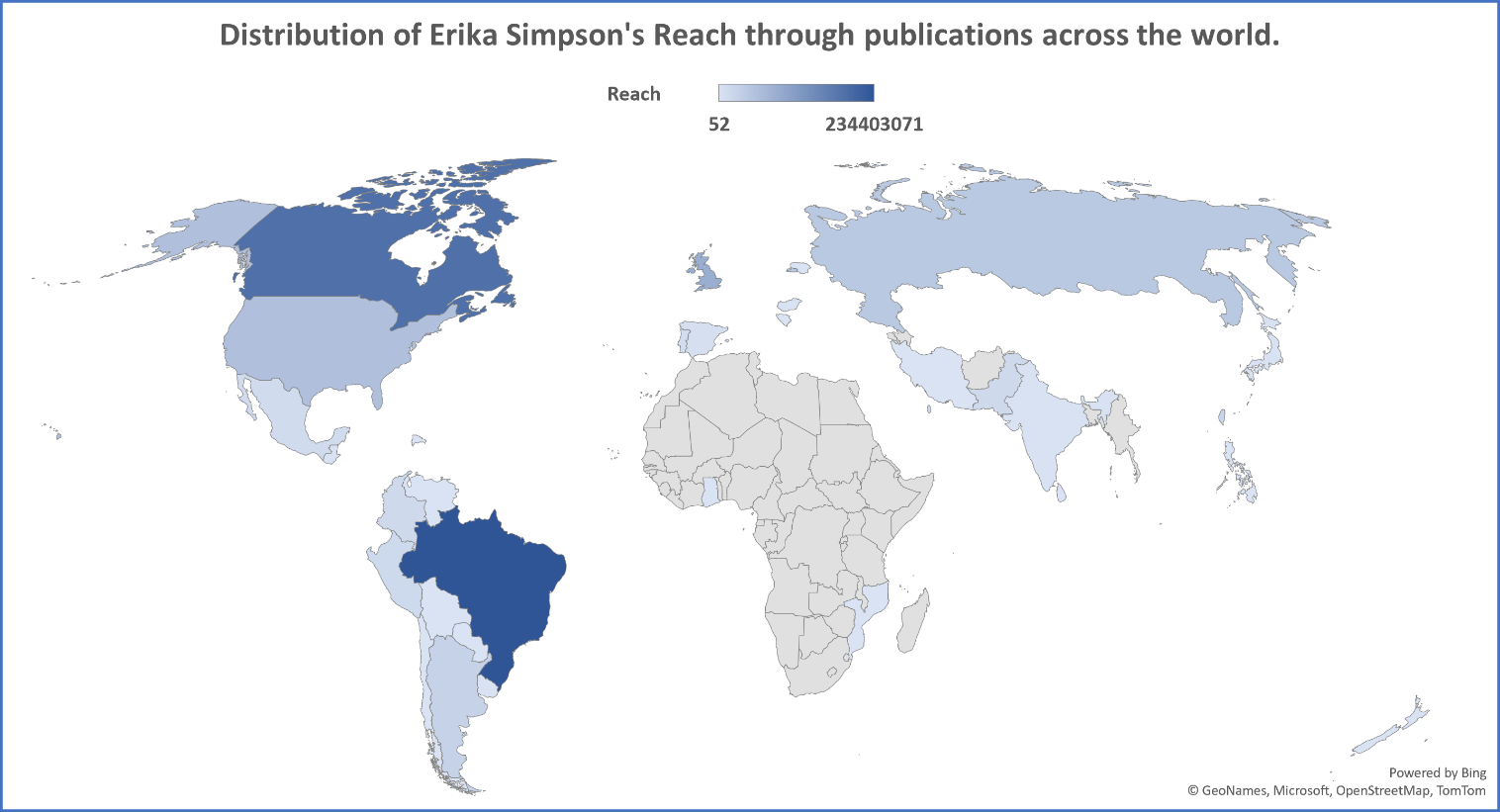 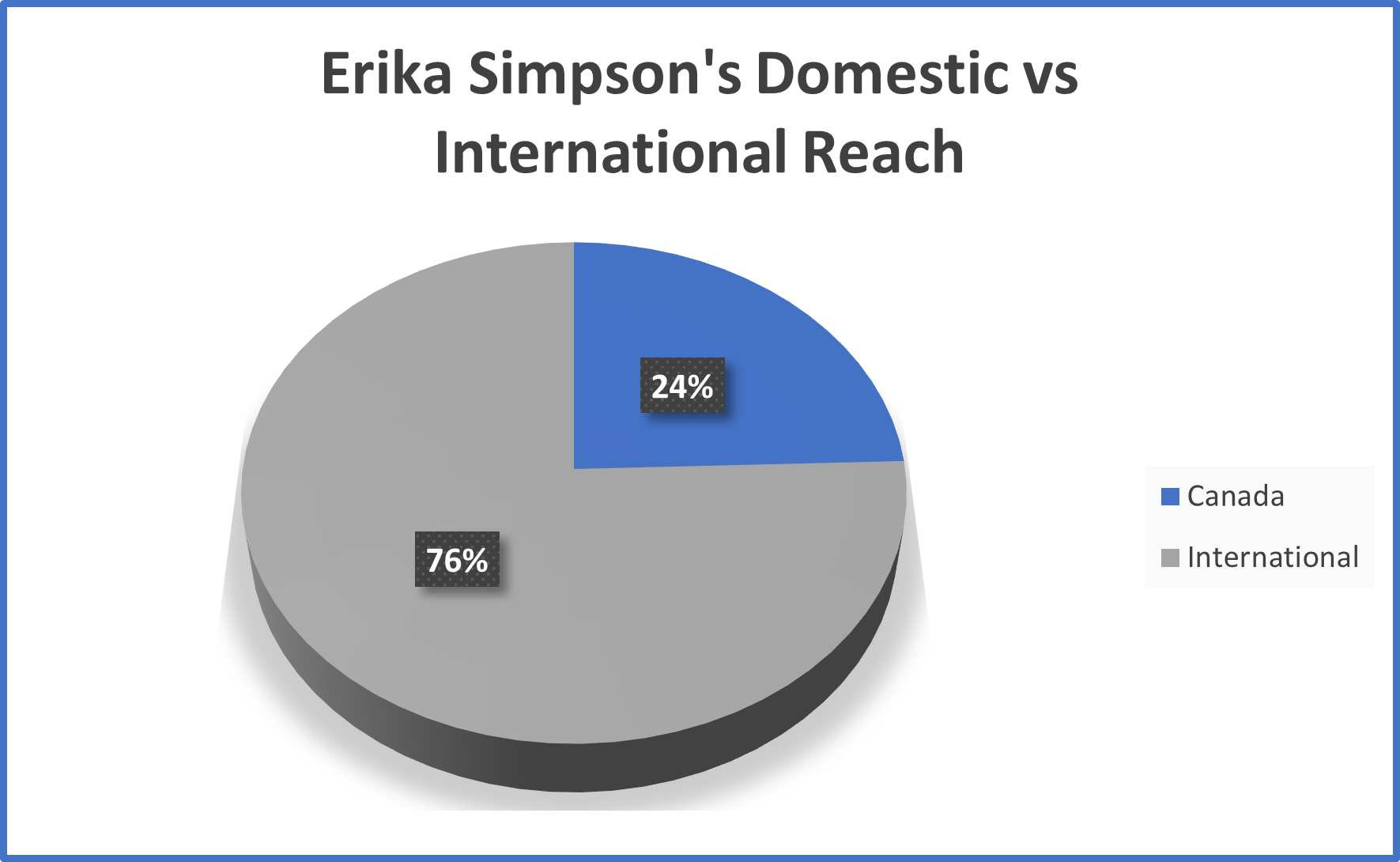 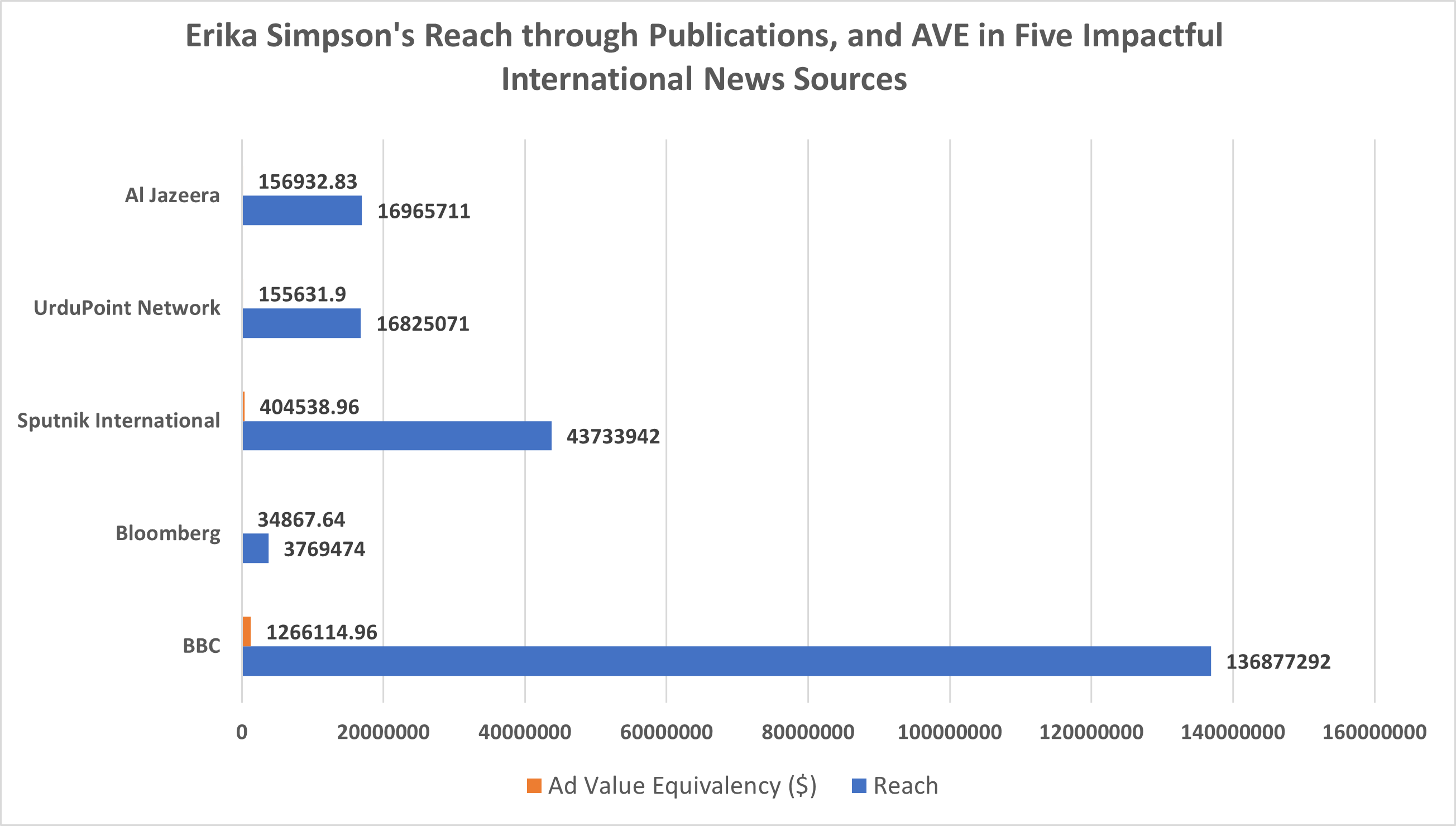 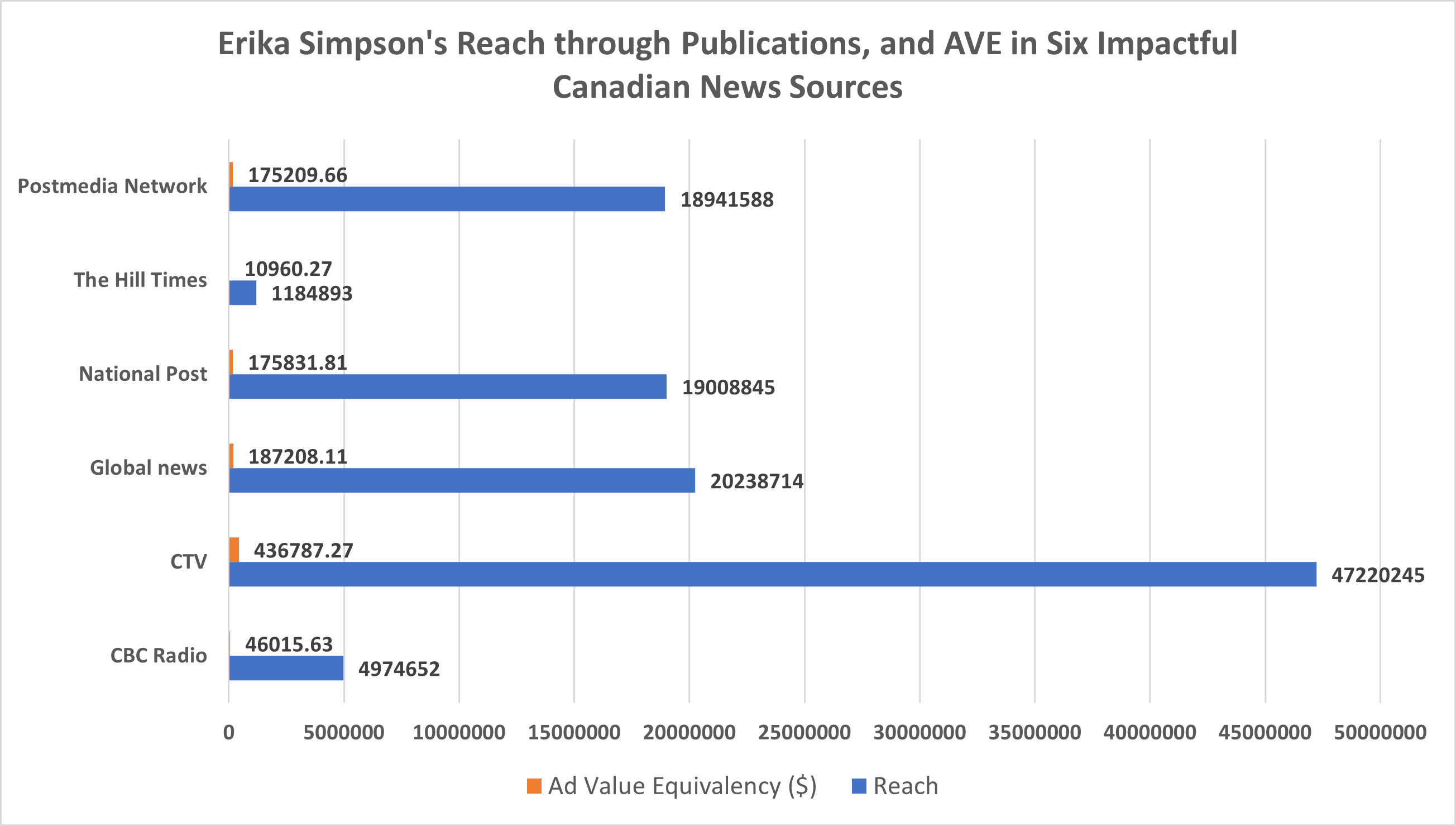 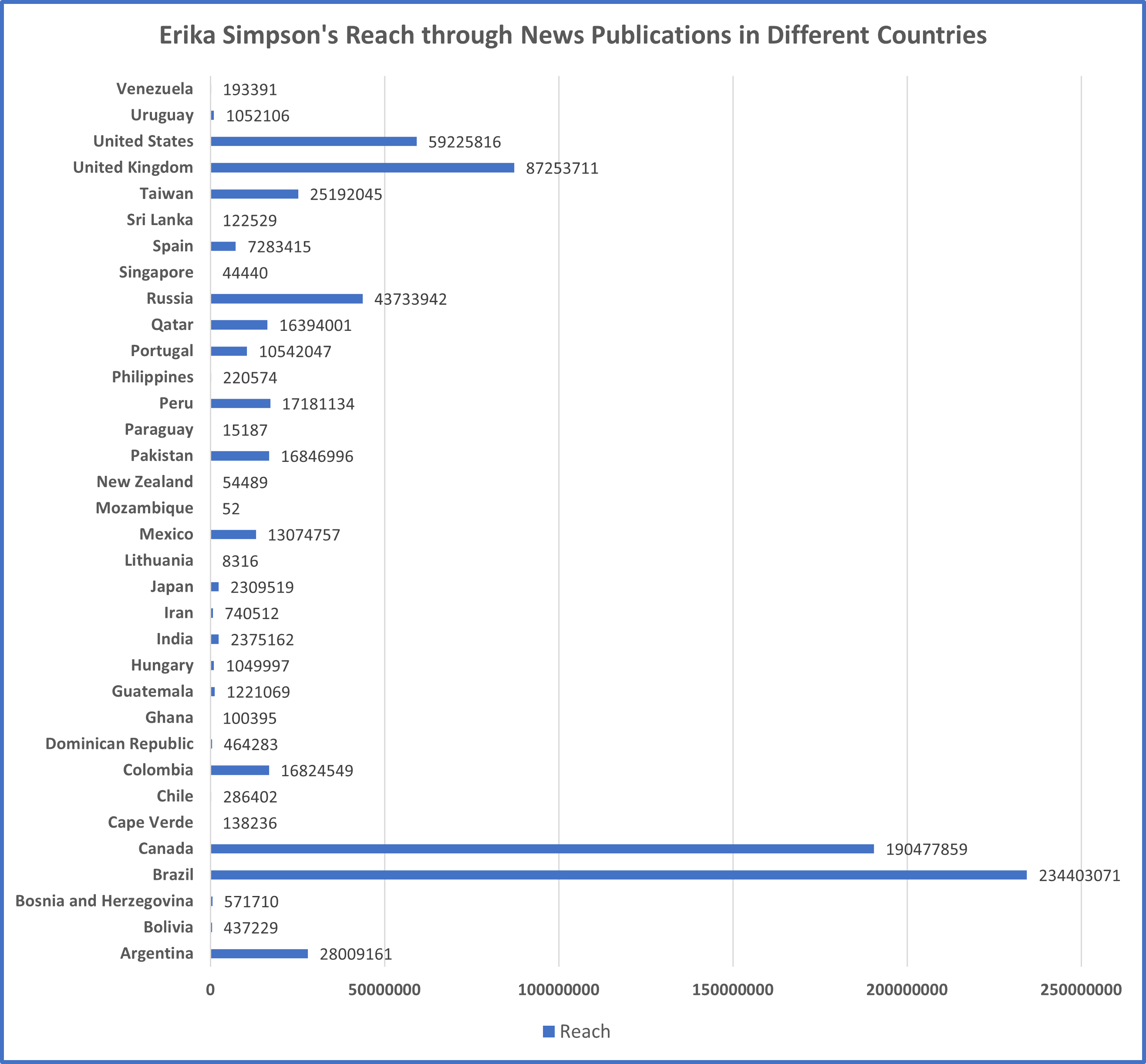 DegreeYearDiscipline/FieldInstitutionCountryPost-doc1995International Relations Department of Political Science, Social Science Faculty, Carleton UniversityCanadaPhD1995International RelationsDepartment of Political Science, Social Science Faculty, University of TorontoCanadaMaster of Philosophy1988International RelationsDepartment of Political Science, Social Science Faculty, University of TorontoCanadaBachelor of Arts, Hons.1984International RelationsDepartment of Political Science, Social Science Faculty, University of SaskatchewanCanadaPosition Held andInstitution/OrganizationDepartment/Faculty/CityCountryPeriod (year)Associate ProfessorDepartment of Political Science, Social Science Faculty, University of Western Ontario (Western University), LondonCanada2001-presentVisiting FellowLiu Institute for Global Issues, University of British Columbia, VancouverCanada2002-2004Assistant ProfessorDepartment of Political Science, Social Science Faculty, University of Western Ontario (Western University), LondonCanada1995-2001Post-doc and Sessional Lecturer Political Science, Carleton UniversityCanada1994-1995ConsultantCommon Security Consultants, Hull, QuebecCanada1991-95Websites and LinksFaculty websiteErika Simpson WebsiteCanadian Peace Research AssociationCanadian Peace Research Association on FacebookErika Vivian Gisela Simpson Linked InErika Simpson’s Publications at Scholarship@Western,Erika Simpson –Author – The Hill Times Erika Simpson@Postmedia NetworkErika Simpson’s Newspaper ColumnsErika Simpson’s Twitter Course #2231E/2135AUndergrad2702E/2191BUndergrad2141BUndergrad3203FUndergrad4408FBoth9739AGrad9511AGrad2011-1224030NA203152012-13NA30100205142013-14NA30100203152014-15NA30100203152015-16NA30100203132016-17603010060NANANA2017-18603410060NANANA2018-1960100100125NANANA2019-20100140140140NANANA2020-21NANANANANANANA2021-22NANANANA1NANATotal2011-225204558403851011772DatesPhDSupervisionPhD DefenceExaminationsPhDCompsMA sole- supervisorMA/PhDCourses CourseMA 2ndReader1996-010006802002-1013013602011-121012022012-131002022013-141112022014-151111022015-161212132016-171002NA22017-181001NA22018-191000NA32019-202111NA32022-231000NA0Totals39 5301518Course #2231E2135A2701E/2702E2141B3203F4408F9739A9511A2011-125.1NA6.1NA6.286.76.02012-13NANA5.45.35.767.06.42013-14NANA5.256.026.38NA6.32014-15NANA5.726.006.756.756.22015-16NANA5.76.216.336.336.12016-17NA5.926.06.275.452017-18NA6.155.796.286.34NANANA2022-23NANANA  NANANANANAMean5.16.045.716.015.96.76.76.2Total6.05SupervisedandCompleted#Analy-Assistprof.MBAetc.Diplom-acyLaw/ lawyerIntel./Mil.Grad  Stud.PhDPost-docPhD supervisor31111PhD examiner8322PhD comp. examiner81211PhD one-term course153353MA thesis supervisor162152MA/MRP Supervisor2411545MA reader and marker 2921152MA course supervisor1433215214331Tas39111311023621Intern632Totals27527121133111182149Sole Supervisor or Instructor(1996-2020)#Govt/ NGOAssist.prof.MBAForeign ServiceLawyeror law studentOfficerCF/CSIS/RCMPGrad  PhD cand.Post-doc PhD supervisor  31111PhD examiner  7322PhD comp. exam   81211PhD course153353MA thesis 163152MA MRP 28111415MA reader 23211512MA course 1433215214331Grad Tas  4111131102  3631Intern632Totals33735131433611189149 DatesPhDSupervisionPhD DefenceExaminationsPhDCompsMA sole- supervisorMA/PhDRdg. Courses CourseMA SecondReader1996-010006802002-1013013602011-121012022012-131002022013-141112022014-151111022015-161212132016-1710 0 2NA22017-1810 0    1NA22018-1910 0    0NA32019-20211    1NA32022-23100    0NA0Totals49 5301518Research SpecializationKeywordsArms Controldeterrence, diplomacy, disarmamentCanadian Defence and Foreign policyCanadian peacekeeping operations, peace enforcement, unmanned aerial vehicles (UAVs), drones, Light Armoured Vehicles (LAVs), Saudi ArabiaInternational Relationsinternational relations; international relations theory; international security studies; strategic studies; liberal internationalismGlobal GovernanceNuclear Non-Proliferation Treaty (NPT), Treaty on the Proliferation of Nuclear Weapons (TPNW), Chemical Weapons Convention (CWC), Nuclear Weapons Convention (NWC), NPT’s Article VINuclear SecurityNon-Nuclear Weapon States (NNWS) and NWS (Nuclear Weapon States), nuclear materials, nuclear waste, Article IV, Article V, Article VINorth Atlantic Treaty Organization (NATO)NATO’s history, nuclear strategy and purpose, Article V, NATO’s Strategic ConceptNuclear Proliferationarms control and disarmament, nuclear waste, NPT, TPNW, nuclear posturesTerrorismnuclear terrorism, biological and chemical warfare, nuclear non-proliferationUnited Nations (UN)UN’s history, Nuclear Non-Proliferation Treaty, Treaty on the Proliferation of Nuclear Weapons (TPNW), UN peacekeeping support operations, training2002200320042005200720082009201120142015Co.250,00025,00025,000100,00025,00026,0006,000457,000Ind41,0006,0003,0005,00058,000$515,0002016201720182019202020212022202320242025Co-10,0007,500  $17,500Ind5,00013,00020,0002,50010000$40,500$573,0001987-951995-20022002-152016-22Associate Professor573,000  68,000Assistant Professor 12,445Scholarships  84,100Research and Consulting125,000Totals$209,100$ 12,445$573,000$ 68,000LIFETIME TOTAL FUNDS$862,5451995199619971998199920002001TotalsCo.Ind.4,5005,4452,50012,44512,44519871988198919901991199219931994TotalsPost-doc15,00015,000Doctoral15,00015,00016,10023,00016,00069,100Consulting25,000100,000125,000Totals3,000209,100The Beacon-Herald (Stratford)The Sun Times (Owen Sound region)The Brantford Expositor (Brantford)The Sarnia Observer (Sarnia)The Chatham Daily News (Chatham)The Sault Star (Sault Ste Marie)The Cornwall Standard-Freeholder (Cornwall)The Sudbury Star (Sudbury) The Daily Observer (Pembroke) The St. Thomas Times Journal (St. Thomas)The London Free Press (London)The Toronto Sun (online)The Kingston-Whig Standard (Kingston)The Vancouver Sun (irregular in the hard copy) The Niagara Falls Review (Niagara region)The Welland Tribune (Welland)The Northbay Nugget (Northbay region)The Windsor Star (Windsor)The Ottawa Sun (irregular due to CRTC ruling)The Woodstock Sentinel Review (Woodstock)